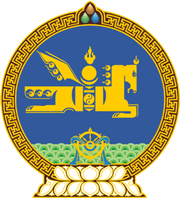 МОНГОЛ УЛСЫН ХУУЛЬ2024 оны 01 сарын 17 өдөр                                                                  Төрийн ордон, Улаанбаатар хот      ХҮҮХЭД ХАМГААЛЛЫН ТУХАЙ         /Шинэчилсэн найруулга/НЭГДҮГЭЭР БҮЛЭГНИЙТЛЭГ ҮНДЭСЛЭЛ1 дүгээр зүйл.Хуулийн зорилго1.1.Энэ хуулийн зорилго нь хүүхэд хамгааллын үндэсний тогтолцоо, хүүхэд хамгаалалд оролцогч талуудын эрх, үүргийг тодорхойлох, хүүхдийг эрсдэлт нөхцөлд өртөхөөс урьдчилан сэргийлэх, хүүхдэд шаардлагатай тусламж, үйлчилгээг үзүүлэх замаар хүүхдийн аюулгүй байдал, хүүхдийн хамгаалуулах эрх, хүүхдийн сайн сайхан байдлыг хангахад оршино.2 дугаар зүйл.Хүүхэд хамгааллын хууль тогтоомж2.1.Хүүхэд хамгааллын хууль тогтоомж нь Монгол Улсын Үндсэн хууль, Хүүхдийн эрхийн тухай хууль, Гэр бүлийн тухай хууль, Гэр бүлийн хүчирхийлэлтэй тэмцэх тухай хууль, Нийгмийн халамжийн тухай хууль, Боловсролын ерөнхий  хууль, Эрүүл мэндийн тухай хууль, Хөдөлмөрийн тухай хууль, энэ хууль болон эдгээр хуультай нийцүүлэн гаргасан хууль тогтоомжийн бусад актаас бүрдэнэ. 2.2.Монгол Улсын олон улсын гэрээнд энэ хуульд зааснаас өөрөөр заасан бол олон улсын гэрээний заалтыг дагаж мөрдөнө.2.3.Хүүхдийн эрх, хүүхэд хамгааллын талаар тогтоосон хуулийн хэм хэмжээ зөрчилдвөл хүүхдийн эрх зүйн байдлыг дээрдүүлсэн хуулийг хэрэглэнэ.3 дугаар зүйл.Хуулийн үйлчлэх хүрээ3.1.Монгол Улсын нутаг дэвсгэрт байнга болон түр оршин сууж байгаа хүүхэд Монгол Улсын харьяат эсэхээс үл хамааран энэ хуулийн үйлчлэлд хамаарна.   3.2.Монгол Улсын олон улсын гэрээнд заасан тохиолдолд Монгол Улсын хилийн гадна байгаа Монгол Улсын харьяат хүүхдэд энэ хууль үйлчилнэ. 3.3.Монгол Улсын олон улсын гэрээнд заасан тохиолдолд 18-21 хүртэл насны хүнд энэ хуульд заасан тусламж, үйлчилгээг үзүүлж болно.4 дүгээр зүйл.Хуулийн нэр томьёоны тодорхойлолт4.1.Энэ хуульд хэрэглэсэн дараах нэр томьёог доор дурдсан утгаар ойлгоно:4.1.1.“хүүхдийн сайн сайхан байдал” гэж хүүхдийн бие махбод, эрүүл мэнд, сэтгэл санаа, нийгэмшихүй, танин мэдэхүй, боловсрол, эдийн засгийн хэрэгцээ, шаардлага хангагдсан, хүүхдийн хөгжлийг дэмжсэн орчин нөхцөлийг;4.1.2.“хүүхэд хамгаалал” гэж нийгмийн бүх орчинд хүүхэдтэй зүй бус харьцах, хүүхдийг хүчирхийлэл, мөлжлөгт өртөхөөс хамгаалах, нөхөн сэргээх, урьдчилан сэргийлэхэд чиглэсэн энэ хуульд заасан зарчмыг баримталсан цогц бодлого, үйл ажиллагаа, үйлчилгээг;4.1.3.“хүүхдийн эсрэг хүчирхийлэл” /цаашид “хүчирхийлэл” гэх/ гэж хүүхдийн хэвийн өсөлт, хөгжил, эрүүл мэнд, аюулгүй байдалд хор хохирол учруулах, бие махбод, сэтгэл санаа, эдийн засаг, бэлгийн дарамт, хүчирхийллийн үйлдэл, эс үйлдэхүйг;4.1.4.“эрсдэлт нөхцөлд байгаа хүүхэд” гэж дараах хүүхдийг ойлгоно:4.1.4.а.амь нас, эрүүл мэнд, аюулгүй байдал, хөгжих хэвийн орчин алдагдсан хүүхэд;4.1.4.б.хүчирхийлэлд өртсөн, эсхүл өртөх нөхцөлд байгаа хүүхэд;4.1.4.в.эцэг, эх, асран хамгаалагч, харгалзан дэмжигчгүй хүүхэд;4.1.4.г.гамшиг, гамшгийн онцгой нөхцөл байдалд байгаа хүүхэд.4.1.5.“хэрэг хянан шийдвэрлэх ажиллагаанд оролцогч хүүхэд” гэж дараах хүүхдийг ойлгоно:4.1.5.а.гэмт хэрэг, зөрчлийн хохирогч, гэрч хүүхэд;		4.1.5.б.өсвөр насны сэжигтэн, яллагдагч, шүүгдэгч; 4.1.5.в.зөрчилд холбогдогч хүүхэд; 4.1.5.г.зөрчил үйлдэж шийтгэгдсэн, эрүүгийн хариуцлага хүлээсэн, сургалт-хүмүүжлийн тусгай байгууллагаас суллагдсан хүүхэд;4.1.5.д.иргэний болон захиргааны хэрэг хянан шийдвэрлэх ажиллагаанд эрх, хууль ёсны ашиг сонирхол нь хөндөгдөж байгаа хүүхэд. 4.1.6.“хүүхдийг үл хайхрах” гэж хүүхдийн эцэг, эх, асран хамгаалагч, харгалзан дэмжигч, үүрэг хүлээсэн бусад этгээд хүүхдийн аюулгүй байдал, бие махбод, эрүүл мэнд, сэтгэл санаа, боловсрол, хөгжлийн хэрэгцээг гачигдуулсан, асран хамгаалах үүргээ биелүүлээгүйн улмаас хүүхдийг эрсдэлт нөхцөлд оруулсныг;4.1.7.“гэмт хэрэг, зөрчлийн хохирогч хүүхэд” гэж Эрүүгийн хэрэг хянан шийдвэрлэх тухай хууль, Зөрчил шалган шийдвэрлэх тухай хуульд заасны дагуу хохирогчоор тогтоосон эсэхээс үл шалтгаалан гэмт хэрэг, зөрчлийн хохирогч болсон хүүхдийг;4.1.8.“үе тэнгийн дээрэлхэлт” гэж нэг буюу хэд хэдэн хүүхэд өөр нэг буюу хэд хэдэн хүүхдийг бие махбод, сэтгэл санааны хувьд гэмтээх, зовоох, ялгаварлан гадуурхах, айлган сүрдүүлэх, заналхийлэх зорилготой түрэмгий зан үйлээ санаатайгаар, удаа дараа биеэр, амаар болон цахим орчинд үйлдэхийг; 4.1.9.“хүүхэд хамгааллын үйлчилгээ” гэж хүүхэд хамгааллын тогтолцооны оролцогч талуудаас хүүхдийн хамгаалуулах эрхийг хангах зорилгоор үзүүлж байгаа шуурхай тусламжийн, хамгаалах, нөхөн сэргээх, урьдчилан сэргийлэх хэлбэрээр үзүүлж байгаа үйлчилгээг;4.1.10.“хүүхдийн эрхийн хууль зүйн хороо” гэж хэрэг хянан шийдвэрлэх ажиллагаанд оролцогч хүүхдэд шаардлагатай тусламж, үйлчилгээ үзүүлэх талаар шийдвэр гаргах, уг шийдвэрийн хэрэгжилтийг хангах чиг үүрэг бүхий орон нутгийн орон тооны бус нэгжийг;4.1.11.“хамтарсан баг” гэж Гэр бүлийн хүчирхийлэлтэй тэмцэх тухай хуулийн 5.1.4-т заасныг;4.1.12.“асралт гэр бүл” гэж энэ хуульд заасан үндэслэлээр гэр бүлээсээ  тусгаарлагдсан эрсдэлт нөхцөлд байгаа хүүхдийг гэрээнд заасан хугацаанд асран халамжилж байгаа хүүхдийн төрөл, садны биш гэр бүлийг;4.1.13.“кейс менежмент” гэж хүүхэд, гэр бүлд чиглэсэн зайлшгүй шаардлагатай үйлчилгээг тодорхой үе шатаар хүргэх, зохицуулах, хяналт тавих мэргэжлийн үйл ажиллагааг;4.1.14.“хүүхэд хамгааллын мэргэжлийн удирдлага” гэж хүүхэд хамгааллын үйлчилгээ үзүүлж байгаа нийгмийн ажлын мэргэжилтнийг онол, арга зүйн хувьд удирдан чиглүүлэх, дэмжих, зөвлөн туслах, хөгжүүлэх үйл ажиллагааг;4.1.15.“хориотой агуулга” гэж хуулиар хориглосон контент, бүтээл, мэдээ, мэдээлэл, зар сурталчилгааг;4.1.16.“хүүхдэд хортой агуулга” гэж хуулиар хориглоогүй боловч хүүхдийн эрүүл мэнд, нас, бие махбод, оюун санаа, ёс суртахууны хөгжил, төлөвшил, хүмүүжилд сөргөөр нөлөөлөх контент, бүтээл, мэдээ, мэдээлэл, зар сурталчилгааг. 5 дугаар зүйл.Хүүхэд хамгааллын зарчим5.1.Хүүхэд хамгаалалд дараах зарчмыг баримтална:5.1.1.хүүхдийн эрх, дээд ашиг сонирхол, аюулгүй байдлыг нэн тэргүүнд тавих;5.1.2.хүүхдийн үзэл бодол, саналаа илэрхийлэх эрх, оролцоог хангах;5.1.3.хүүхэд хамгаалал нь тогтолцоонд суурилсан, гэр бүл төвтэй, олон талт, цогц, мэргэшсэн, дагнасан, шуурхай, хүртээмжтэй, үр дүнтэй байх;5.1.4.хүүхдийг гэр бүлээс нь тусгаарласан тохиолдолд нэн тэргүүнд төрөл, садны гэр бүлийн асрамжид байлгахыг эрмэлзэх, хүүхдийг ах, эгч, дүүтэй нь хамт байлгах;5.1.5.төр хүүхдийг хамгаалахдаа хүүхдийн аюулгүй, сайн сайхан байдлыг хангах зорилгод хүрэхэд зайлшгүй, тохирсон арга хэмжээ авах;5.1.6.хүүхдийн нөхцөл байдал, ялгаатай онцлогийг хүлээн зөвшөөрөх, хүүхдийн нэр төрийг хүндэтгэх.5.2.Эцэг, эх, асран хамгаалагч, харгалзан дэмжигч, хүүхэдтэй шууд харьцаж ажилладаг болон бусад хүнд хүүхдийг хүмүүжүүлэх, хүүхэдтэй харилцахдаа бие махбодын шийтгэл хэрэглэх, гутаан доромжлохыг хориглоно.ХОЁРДУГААР БҮЛЭГХҮҮХЭД ХАМГААЛЛЫН ҮЙЛЧИЛГЭЭ6 дугаар зүйл.Хүүхэд хамгааллын үйлчилгээний хэлбэр6.1.Хүүхэд хамгааллын үйлчилгээ дараах хэлбэртэй байна:6.1.1.шуурхай тусламжийн үйлчилгээ;6.1.2.хамгаалах, нөхөн сэргээх үйлчилгээ;6.1.3.урьдчилан сэргийлэх үйлчилгээ.7 дугаар зүйл.Шуурхай тусламжийн үйлчилгээ7.1.Энэ хуулийн 16 дугаар зүйлд заасны дагуу эрсдэлт нөхцөлд байгаа хүүхдийн талаар мэдээлэл хүлээн авсан, өөрөө илрүүлсэн сум, баг, хорооны Засаг дарга, цагдаагийн алба хаагч, хүүхэд, гэр бүлийн нийгмийн ажилтан хүүхэд аюултай нөхцөл байдалд орсон бол хүүхдэд шуурхай тусламжийн үйлчилгээг үзүүлж, аюулыг зайлуулах, аюул учруулах нөхцөл байдлыг арилгах арга хэмжээг нэн даруй авна. Шаардлагатай гэж үзвэл хүүхдийг эцэг, эх, асран хамгаалагч, харгалзан дэмжигчийн зөвшөөрөлгүйгээр аюултай нөхцөл байдал арилах хүртэл аюулгүй газар түр байрлуулж болно.7.2.Эцэг, эх, асран хамгаалагч, харгалзан дэмжигчийн үйлдэл, эс үйлдэхүйн улмаас хүүхэд аюултай нөхцөл байдалд орсон бол Гэр бүлийн хүчирхийлэлтэй тэмцэх тухай хуулийн 30.1-д заасан арга хэмжээг авч, хүүхдийг гэр бүлээс нь түр хугацаагаар тусгаарлах арга хэмжээг авна. Энэ тохиолдолд хүүхдийн эцэг, эх, асран хамгаалагч, харгалзан дэмжигчийн зөвшөөрлийг шаардахгүй. 7.3.Шуурхай тусламжийн үйлчилгээний хүрээнд хүүхдийн аюулгүй байдлыг хангаж, эмнэлгийн яаралтай тусламж, сэтгэл зүйн болон хууль зүйн анхан шатны зөвлөгөө, сэтгэл заслын үйлчилгээнд нэн даруй холбон зуучилна. Шаардлагатай тохиолдолд хүүхдийг хамгаалах аюулгүйн төлөвлөгөөг боловсруулж хэрэгжүүлнэ. 7.4.Эцэг, эх, асран хамгаалагч, харгалзан дэмжигчийн үйлдэл, эс үйлдэхүйн улмаас хүүхэд аюултай нөхцөл байдалд ороогүй нь аюулын зэргийн болон эрсдэлийн үнэлгээгээр тогтоогдсон бол хүүхдийг эцэг, эх, асран хамгаалагч, харгалзан дэмжигчид хүлээлгэн өгнө. Тайлбар:Энэ зүйлд заасан “хүүхэд аюултай нөхцөл байдалд орсон” гэж хүүхдийн амь нас, эрүүл мэндэд аюул заналхийлсэн, хүүхдийн зан байдал нь өөрийн, эсхүл бусдын амь нас, эрүүл мэндэд аюул учруулахаар нөхцөл байдалд байгааг ойлгоно.8 дугаар зүйл.Хамгаалах, нөхөн сэргээх үйлчилгээ	8.1.Хамгаалах, нөхөн сэргээх үйлчилгээг гэр бүлийн болон гэр бүлээс нь тусдаа орчинд гэсэн хэлбэрээр үзүүлнэ.8.2.Хамгаалах, нөхөн сэргээх үйлчилгээний хүрээнд дараах үйлчилгээг үзүүлнэ:8.2.1.хүүхдийг асрах, өсгөн хүмүүжүүлэх талаар зөвлөгөө өгөх, нийгмийн ажлын үйлчилгээ үзүүлэх;8.2.2.сэтгэл зүйн цочрол, хямрал, гэмтлээ даван туулахад нь туслах сэтгэл зүйн зөвлөгөө, үйлчилгээ үзүүлэх;8.2.3.хүүхдийн эсрэг хүчирхийллээс үүдэлтэй хүүхдийн зан авирын өөрчлөлтөд чиглэсэн нийгэм-сэтгэл зүйн зөвлөгөө өгөх;8.2.4.хүүхдийг суралцах, төлөвших, авьяасыг хөгжүүлэх зорилгоор хүүхдийн хөгжлийн онцлог, хэрэгцээнд тохирсон сургалт, үйл ажиллагаанд хамруулах, холбон зуучлах үйлчилгээ үзүүлэх;8.2.5.хүүхдийн хөгжлийг дэмжих үйлчилгээ үзүүлэх;8.2.6.сургууль завсардсан хүүхдийн чадвар, хөгжлийн онцлог, сонирхлыг судалж, зохих боловсролын байгууллагад холбон зуучлах үйлчилгээ үзүүлэх;8.2.7.хүүхэд, эцэг, эхийн харилцааг сайжруулах, харилцааны зөрчил, хямралыг шийдвэрлэх сургалтад хамруулах;8.2.8.хөдөлмөр эрхэлж байгаа хүүхдэд Хөдөлмөрийн тухай хуульд заасан нөхцөл, шаардлагад нийцүүлэн хөнгөн ажил, хөдөлмөр эрхлэхэд нь дэмжлэг үзүүлэх, зөвлөгөө өгөх, аюултай, тэвчишгүй хэлбэрийн хөдөлмөр эрхлэлтэд өртөхөөс хамгаалах, урьдчилан сэргийлэх;8.2.9.амьжиргааны нөхцөлийг сайжруулах зорилгоор гэр бүлд тусламж, дэмжлэг  үзүүлэх, ажлын байранд холбон зуучлах;8.2.10.нийгмийн халамжийн үйлчилгээнд хэрхэн хамрагдах талаар эцэг, эх, асран хамгаалагч, харгалзан дэмжигч, хүүхдэд зөвлөгөө, мэдээлэл өгөх, шаардлагатай баримт бичгийг бүрдүүлэхэд нь туслалцаа үзүүлэх;8.2.11.архи, согтууруулах ундаа, мансууруулах эм, сэтгэцэд нөлөөт бодисын хамааралтай эцэг, эх, асран хамгаалагч, харгалзан дэмжигчтэй ажиллах тусгай хөтөлбөр гаргаж, үйлчилгээнд хамруулах; 8.2.12.хүчирхийллийн харилцаатай эцэг, эх, асран хамгаалагч, харгалзан дэмжигчийг зан үйлд нөлөөлөх албадан болон сайн дурын хөтөлбөрт хамруулах;8.2.13.хүүхэд үрчилж авсан эцэг, эхэд эцэг, эхийн үүрэг, хариуцлага хүлээлгэх, үрчлэлтийг хүчингүйд тооцсон тохиолдолд хүүхдийн эрхийг хамгаалах, туслалцаа үзүүлэх;8.2.14.гэр бүлээс нь тусдаа орчинд хамгаалах, нөхөн сэргээх үйлчилгээ үзүүлж байгаа хүүхдийг гэр бүлд нь эргэн нэгтгэх үйлчилгээ үзүүлэх;8.2.15.хууль тогтоомжид заасан бусад. 8.3.Хамгаалах, нөхөн сэргээх үйлчилгээг энэ хуулийн 18.3-т заасан хүүхэд хамгааллын үйлчилгээний төлөвлөгөөний дагуу үзүүлнэ. 8.4.Энэ хуулийн 8.2-т заасан хамгаалах, нөхөн сэргээх үйлчилгээг нэгэн зэрэг хослуулан үзүүлж болно.8.5.Хүүхэд, гэр бүлийн хөгжлийн асуудал хариуцсан орон нутгийн байгууллага болон 18-21 хүртэл насны хүн зөвшөөрсөн тохиолдолд түүнд 21 нас хүртэл нь хамгаалах, нөхөн сэргээх үйлчилгээг үзүүлж болно. 8.6.Сэтгэл зүйн үйлчилгээний стандарт, бэлгийн хүчирхийллийн хохирогч хүүхдэд үзүүлэх хамгаалах, нөхөн сэргээх үйлчилгээний стандартыг стандартчилал, техникийн зохицуулалтын асуудал хариуцсан төрийн захиргааны байгууллага батална.9 дүгээр зүйл.Гэр бүлээс нь тусдаа орчинд хамгаалах,                                нөхөн сэргээх үйлчилгээ үзүүлэх9.1.Гэр бүлийн орчинд үзүүлэх хамгаалах, нөхөн сэргээх үйлчилгээ үр дүнд хүрээгүй, эсхүл уг үйлчилгээг гэр бүлийн орчинд үзүүлэх нь хүүхдийн эрхэд хор хохирол учруулахаар байгаа тохиолдолд гэр бүлээс нь тусдаа орчинд хамгаалах, нөхөн сэргээх үйлчилгээг үзүүлнэ. 9.2.Гэр бүлээс нь тусдаа орчинд хамгаалах, нөхөн сэргээх үйлчилгээг үзүүлэхдээ дараах хүүхэд асрах хувилбарт үйлчилгээг ашиглана:9.2.1.хүүхдийг төрөл, садны гэр бүлд асруулах;9.2.2.хүүхдийг асралт гэр бүлд асруулах;9.2.3.асрамж, халамжийн байгууллагын үйлчилгээнд хамруулах.9.3.Хүүхдийг хүүхэд асрах хувилбарт үйлчилгээнд хамруулах, үйлчилгээг өөрчлөх эсэхийг шийдвэрлэхдээ долоон нас хүрсэн хүүхдийн санал, хүүхэд, гэр бүлийн хөгжлийн асуудал хариуцсан орон нутгийн байгууллага болон хүүхэд, гэр бүлийн нийгмийн ажилтны дүгнэлтийг авна. 9.4.Сум, дүүргийн Засаг дарга, эсхүл хүүхэд, гэр бүлийн асуудал хариуцсан орон нутгийн байгууллага хүүхдийг хүүхэд асрах хувилбарт үйлчилгээнд хамруулах хүртэл хугацаанд хүүхдийн амь нас, эрүүл мэнд, аюулгүй байдлыг хангах зорилгоор Гэр бүлийн хүчирхийлэлтэй тэмцэх тухай хуулийн 30.1-д заасан арга хэмжээг урьдчилан авч болно. 9.5.Хүүхдийг хүүхэд асрах хувилбарт үйлчилгээнд хамруулахдаа хүүхдийн эрх, хууль ёсны ашиг сонирхолтой зөрчилдөхөөс бусад тохиолдолд ах, эгч, дүүтэй нь хамт байлгана. 9.6.Хүүхэд асрах хувилбарт үйлчилгээ үзүүлэх журмыг хүүхэд, гэр бүлийн хөгжлийн асуудал эрхэлсэн Засгийн газрын гишүүн батална. 9.7.Хүүхэд асрах хувилбарт үйлчилгээний стандартыг стандартчилал, техникийн зохицуулалтын асуудал хариуцсан төрийн захиргааны байгууллага батална. 9.8.Хүүхэд асрах хувилбарт үйлчилгээний явцад сум, дүүргийн Засаг дарга, хүүхэд, гэр бүлийн хөгжлийн асуудал хариуцсан орон нутгийн байгууллага хяналт тавина. 10 дугаар зүйл.Хүүхдийг гэр бүлээс нь тусгаарлах үндэслэл	10.1.Дараах үндэслэлээр хүүхдэд гэр бүлээс нь тусдаа орчинд хамгаалах, нөхөн сэргээх үйлчилгээг үзүүлнэ: 10.1.1.эцэг, эх хоёулаа нас барсан;10.1.2.шүүхийн шийдвэрээр эцэг, эх хоёулаа нас барсан, эсхүл сураггүй алга болсонд тооцогдсон;10.1.3.эцэг, эх хоёулаа шүүхийн шийдвэрээр иргэний эрх зүйн чадамжгүйд, эсхүл хязгаарлагдмал чадамжтай гэж тооцогдсон;10.1.4.шүүхийн шийдвэрээр эцэг, эх байх эрхийг хязгаарласан, хассан;10.1.5.эцэг, эх хоёулаа удаан хугацаагаар эмнэлэгт эмчлүүлж байгаа, цагдан хоригдсон, хорих ял эдэлж байгаа зэрэг шалтгаанаар хүүхдээ биечлэн асран хамгаалах, тэжээн тэтгэх боломжгүй болсон;10.1.6.эцэг, эх хүндэтгэн үзэх шалтгаангүйгээр хүүхдээ хамгаалах, асран хүмүүжүүлэх, тэжээн тэтгэх үүргээ удаа дараа биелүүлээгүй;10.1.7.эцэг, эх хүүхдийнхээ эсрэг хүчирхийлэл үйлдсэний улмаас хүүхдийн бие махбод, сэтгэл санаа, хөгжилд эрсдэл учирсан.10.2.Гэрлэлт цуцлуулсан болон хуульд заасан бусад үндэслэлээр хүүхдийг асрамжид авсан эцэг /эх/-т энэ хуулийн 10.1-д заасан үндэслэл бий болсон нь хүүхдэд гэр бүлээс нь тусдаа орчинд хамгаалах, нөхөн сэргээх үйлчилгээг үзүүлэхэд нэгэн адил үйлчилнэ.  10.3.Хүүхдийг энэ хуулийн 10.1.5, 10.1.6, 10.1.7-д заасан үндэслэлээр гэр бүлээс нь тусгаарлаж, хүүхэд асрах хувилбарт үйлчилгээнд хамруулсан бөгөөд хүүхдийг гэр бүлд нь эргэн нэгтгэх боломжгүй тохиолдолд эцэг, эх байх эрхийг хязгаарлах, хасах асуудлыг Гэр бүлийн тухай хуульд заасны дагуу шийдвэрлэнэ. 10.4.Энэ зүйлд заасан үндэслэлээр гэр бүлээсээ тусгаарлагдаж, хүүхэд асрах хувилбарт үйлчилгээнд хамрагдсан хүүхдийн хөрөнгө, өвлөгдөх хөрөнгөд эрхлэн хамгаалалт тогтоож, хяналт тавих асуудлыг холбогдох хуульд заасны дагуу шийдвэрлэнэ. 11 дүгээр зүйл.Хүүхдийг төрөл, садны гэр бүлд асруулах 	11.1.Хүүхдийг төрөл, садны гэр бүлд асруулах эсэхийг тухайн гэр бүлээс бичгээр зөвшөөрөл авч, гэр бүлийн нөхцөл байдалд үнэлгээ хийсний үндсэн дээр шийдвэрлэнэ.  	11.2.Хүүхдийг төрөл, садны гэр бүлд асруулахаар асран хамгаалагч, харгалзан дэмжигч тогтоохтой холбогдсон бусад харилцааг Гэр бүлийн тухай хуулиар зохицуулна. 12 дугаар зүйл.Хүүхдийг асралт гэр бүлд асруулах12.1.Асралт гэр бүл болох хүсэлт гаргасан хүний гэр бүлийн мэдээллийг харьяа хүүхэд, гэр бүлийн хөгжлийн асуудал хариуцсан орон нутгийн байгууллага бүртгэн авч, тухайн гэр бүлийн нөхцөл байдалд үнэлгээ хийнэ. Нөхцөл байдлын үнэлгээгээр тухайн гэр бүл асралт гэр бүлийн үйлчилгээ үзүүлэх боломжтой нь тогтоогдсон тохиолдолд сургалтад хамруулж, гэрчилгээ олгоно. 12.2.Хүүхдийг асралт гэр бүлд асруулахаар шилжүүлэхдээ тухайн гэр бүлтэй орон нутгийн нийгмийн халамжийн үйлчилгээний байгууллага, хүүхэд, гэр бүлийн хөгжлийн асуудал хариуцсан орон нутгийн байгууллага хүүхэд асран хүмүүжүүлэх гэрээг байгуулна. 12.3.Хүүхэд асран хүмүүжүүлэх гэрээнд дараах зүйлийг тусгана:12.3.1.хүүхдийг эрүүл, аюулгүй орчинд амьдрах, сурч боловсрох нөхцөлөөр хангах;12.3.2.асран хүмүүжүүлэгчийн эрх, үүрэг;12.3.3.хүүхэд, гэр бүлийн хөгжлийн асуудал хариуцсан байгууллагын эрх, үүрэг;12.3.4.асран хүмүүжүүлэгчид олгох урамшуулал, холбогдох хууль тогтоомжид заасны дагуу олгох бусад тэтгэмж, хөнгөлөлт;12.3.5.асран хамгаалуулагчийн эд хөрөнгө;12.3.6.гэрээний хугацаа, гэрээ цуцлах, дуусгавар болох үндэслэл, түүний үр дагавар.12.4.Эд хөрөнгө, санхүү, эрүүл мэндийн байдлын хувьд хүүхдийг асран хүмүүжүүлэх боломжгүй, асран хүмүүжүүлж байсан хүүхдээ өөрийн буруугаас буцаан өгсөн, Гэр бүлийн тухай хуульд заасан асран хамгаалагч, харгалзан дэмжигчээр тогтоохыг хориглосон хүнтэй хүүхэд асран хүмүүжүүлэх гэрээ байгуулахыг хориглоно. 12.5.Хүүхдийг асралт гэр бүлд шилжүүлсний дараа тухайн гэр бүлд тааламжгүй нөхцөл бий болсон, хүүхдийн эсрэг хүчирхийлэл үйлдсэн, хүүхдийг эрсдэлт нөхцөлд оруулсан, хүүхэд асран хүмүүжүүлэх гэрээг цуцлах үндэслэл бий болсон бол хүүхэд, гэр бүлийн хөгжлийн асуудал хариуцсан орон нутгийн байгууллага болон сум, дүүргийн Засаг дарга гэрээг нэн даруй цуцална. 12.6.Асралт гэр бүлд хүндэтгэн үзэх шалтгаан /өвчилсөн, гэр бүлийн болон эд хөрөнгийн байдал өөрчлөгдсөн, харилцан үл ойлголцох, маргаантай байдал/ бий болсон бол гэрээг хугацаанаас өмнө цуцалж болно. 12.7.Асралт гэр бүлд шилжүүлсэн хүүхэд тэжээгчээ алдсаны болон нийгмийн халамжийн тэтгэвэр, тэтгэмж авах болон хууль тогтоомжид заасны дагуу бусад хангамжаар хангагдах эрх эдэлнэ.	13 дугаар зүйл.Хүүхдийг асрамж, халамжийн байгууллагын                                                          үйлчилгээнд хамруулах13.1.Хүүхдийг энэ хуулийн 11, 12 дугаар зүйлд заасан үйлчилгээнд хамруулах боломжгүй тохиолдолд асрамж, халамжийн байгууллагын үйлчилгээнд хамруулна. 13.2.Хүүхдэд үзүүлэх асрамж, халамжийн байгууллагын үйлчилгээг гэр бүлтэй дүйцэхүйц орчинд болон бүлгийн хэлбэрээр зохион байгуулж хүргэнэ. 13.3.Хүүхдийг асрамж, халамжийн байгууллагын үйлчилгээнд хамруулахтай холбогдсон бусад харилцааг Нийгмийн халамжийн тухай хуулиар зохицуулна. 14 дүгээр зүйл.Урьдчилан сэргийлэх үйлчилгээ14.1.Хүүхэд, гэр бүлийн хөгжлийн асуудал хариуцсан төрийн захиргааны болон орон нутгийн байгууллага, хамтарсан баг, хүүхэд, гэр бүлийн нийгмийн ажилтан кейс менежмент, нотолгоонд суурилсан урьдчилан сэргийлэх хөтөлбөр, төлөвлөгөөг боловсруулж, үе шаттайгаар хэрэгжүүлж, үр дүнг үнэлнэ.14.2.Урьдчилан сэргийлэх үйлчилгээ дараах төрөлтэй байна:	14.2.1.зорилтот бүлэгт чиглэсэн нөлөөллийн арга хэмжээ; 	14.2.2.олон талт, хамтарсан арга хэмжээ.14.3.Урьдчилан сэргийлэх үйлчилгээ нь төрийн болон нутгийн захиргааны байгууллага, шүүх, хууль сахиулах байгууллага, хяналт шалгалтын чиг үүрэг бүхий байгууллагаас зохион байгуулах гэмт хэрэг, зөрчлөөс урьдчилан сэргийлэх ажилтай уялдсан байна.14.4.Хуулийн этгээд хүүхэд хамгааллын урьдчилан сэргийлэх чиглэлээр сургалт, сурталчилгаа, нөлөөллийн ажил явуулах үүрэгтэй.14.5.Урьдчилан сэргийлэх үйлчилгээг сайн дурын ажилтны болон хүүхдийн оролцоо, тусламжтайгаар зохион байгуулж болох бөгөөд уг ажилтныг бүртгэх, сургах ажлыг хүүхэд, гэр бүлийн хөгжлийн асуудал хариуцсан орон нутгийн байгууллага зохион байгуулна.14.6.Хүүхэд, гэр бүлийн хөгжлийн асуудал эрхэлсэн төрийн захиргааны төв байгууллага хүүхдийн эрх, хүүхэд хамгааллын чиглэлээр хэвлэл мэдээллийн хэрэгсэл, олон нийттэй харилцах, соён гэгээрүүлэх чиглэлийн стратегийг боловсруулж батална. Нэгдүгээр дэд бүлэгКейс менежмент 15 дугаар зүйл.Кейс менежментийн үе шат	15.1.Хүүхэд хамгааллын үйлчилгээг кейс менежментийн дараах үе шатны хүрээнд үзүүлнэ:15.1.1.эрсдэлт нөхцөлд байгаа хүүхдийг илрүүлэх, харилцаа холбоо тогтоох;15.1.2.хүүхэд, гэр бүлийн нөхцөл байдлыг үнэлэх; 15.1.3.хүүхэд хамгааллын үйлчилгээний төлөвлөгөө гаргах;15.1.4.хүүхэд хамгааллын үйлчилгээг үзүүлэх, зохицуулах;15.1.5.хүүхэд хамгааллын үйлчилгээний явц, үр дүнг хянах, үнэлэх;15.1.6.хүүхэд хамгааллын кейсийг хаах.15.2.Урьдчилан сэргийлэх үйлчилгээг үзүүлэхэд энэ хуулийн 15.1-д заасан кейс менежментийн үе шат хамаарахгүй. 15.3.Хүүхэд хамгааллын үйлчилгээ үзүүлэх хүүхэд, түүний эцэг, эх, асран хамгаалагч, харгалзан дэмжигч нь монгол хэл мэдэхгүй, эсхүл хараа, сонсгол, хэл ярианы бэрхшээлийн улмаас өөрийн хууль ёсны ашиг сонирхлоо илэрхийлэх чадвар хязгаарлагдмал бол орчуулагч, хэлмэрч заавал оролцуулна.15.4.Хүүхэд, гэр бүлийн нийгмийн ажилтан хүүхэд хамгааллын кейсийг нээхээс хаах хүртэлх хугацаанд хүүхэд хамгааллын үйлчилгээний хүрээнд гарсан шийдвэр, үйл ажиллагааг холбогдох стандарт, маягт, зааврын дагуу заасан хугацаанд баримтжуулж, биет болон цахим хэлбэрээр хадгалж, мэдээллийн санд оруулна.  15.5.Хүүхэд хамгааллын үйлчилгээг хүүхдийн тухайн оршин байгаа газрын хамтарсан баг, хүүхдийн эрхийн хууль зүйн хороо, хүүхэд, гэр бүлийн хөгжлийн асуудал хариуцсан орон нутгийн байгууллага үзүүлнэ. Хүүхэд хамгааллын кейсийг шийдвэрлэх явцад хүүхдийн оршин байгаа газар өөрчлөгдсөн тохиолдолд хүүхэд хамгааллын кейсийг харьяаллын дагуу хамтарсан баг, хүүхдийн эрхийн хууль зүйн хороо, хүүхэд, гэр бүлийн хөгжлийн асуудал хариуцсан орон нутгийн байгууллага руу шилжүүлнэ.       15.6.Шуурхай тусламжийн үйлчилгээ, хамгаалах, нөхөн сэргээх үйлчилгээ үзүүлэхээр бүртгэсэн хүүхэд бүрийг хүүхэд хамгааллын нэг кейс гэж үзэх бөгөөд кейс тус бүр бүртгэл, дугаартай байна. 15.7.Энэ дэд бүлгээр зохицуулаагүй бусад харилцааг холбогдох хууль тогтоомж, стандартчилал, техникийн зохицуулалтын асуудал хариуцсан төрийн захиргааны байгууллагаас баталсан нийгмийн ажлын үйлчилгээний стандартаар зохицуулна.  16 дугаар зүйл.Эрсдэлт нөхцөлд байгаа хүүхдийг илрүүлэх	16.1.Эрсдэлт нөхцөлд байгаа хүүхдийг илрүүлэхэд хүүхэд, гэр бүлийн хөгжлийн асуудал хариуцсан төрийн захиргааны болон орон нутгийн байгууллага, хүүхэд, гэр бүлийн нийгмийн ажилтан, сум, баг, хорооны Засаг дарга санал, санаачилга гаргах, хүүхэд болон хүн, хуулийн этгээдээс гомдол, мэдээлэл хүлээн авах зэрэг боломжит бүх аргыг ашиглана.   16.2.Эрсдэлт нөхцөлд байгаа хүүхдийн талаар таамагласан, мэдсэн хүн, хуулийн этгээд энэ талаар хүүхэд, гэр бүлийн хөгжлийн асуудал хариуцсан орон нутгийн байгууллага, хүүхэд, гэр бүлийн нийгмийн ажилтан, сум, баг, хорооны Засаг дарга, хүүхдэд яаралтай тусламж үзүүлэх утасны үйлчилгээнд нэн даруй мэдээлэх үүрэгтэй. 16.3.Ажил, мэргэжлийн болон сайн дурын үйл ажиллагааны явцад хүүхэдтэй шууд харилцаж байгаа хүн эрсдэлт нөхцөлд байгаа хүүхдийн талаар мэдээлэх үүрэгтэй бөгөөд энэ нь түүний ёс зүйн дүрэм, гэрээ, хэлцлээр хүлээсэн үүргээс давуу үйлчилнэ. 16.4.Энэ зүйлд заасан мэдээ, мэдээллийг хүлээн авах, илрүүлэх зорилгоор яаралтай тусламжийн 24 цагийн утас ажиллуулна. 17 дугаар зүйл.Мэдээлэл өгөгчийг нууцлах 17.1.Эрсдэлт нөхцөлд байгаа хүүхдийн талаар мэдээлэл өгсөн этгээд өөрийнхөө тухай мэдээллийг бусдад өгөхийг зөвшөөрснөөс бусад тохиолдолд уг этгээдийн хувийн мэдээллийг нууцална. 17.2.Хүүхэд өөрөө тусламж авахаар хандсан тухай хүүхдийн эцэг, эх, асран хамгаалагч, харгалзан дэмжигчид мэдэгдэх нь хүүхдийн эрх, хууль ёсны ашиг сонирхолд хохирол учруулж болзошгүй тохиолдолд мэдээллийг нууцална.  17.3.Энэ зүйлд заасан мэдээллийг нууцлахад мэдээллийн эх сурвалж, мэдээлэл өгөгчийн хувийн мэдээллийг хамгаалах, бусдад задруулахаас сэргийлэх арга хэмжээ авч ажиллана. 18 дугаар зүйл.Нөхцөл байдлын үнэлгээ хийх, төлөвлөгөө гаргах 18.1.Хүүхдэд тохирох хүүхэд хамгааллын үйлчилгээг тодорхойлох зорилгоор нөхцөл байдлын үнэлгээ хийнэ. Хүүхэд, гэр бүлийн нийгмийн ажилтан нөхцөл байдлын үнэлгээ хийхдээ шаардлагатай тохиолдолд хамтарсан баг, эсхүл холбогдох мэргэжилтний туслалцааг авч болно. 18.2.Нөхцөл байдлын үнэлгээг хийхдээ хүүхдийн бие бялдар, эрүүл мэнд, сэтгэл зүй, зан авир, танин мэдэхүй, нийгэмшихүй, боловсролын байдал, гэр бүл, сургалтын орчин, хүүхдийн эцэг, эх, асран хамгаалагч, харгалзан дэмжигчийн хүүхэд өсгөх ур чадвар, тэдний хоорондын харилцаа зэрэг нөхцөл байдлыг нягтлан судална. 18.3.Нөхцөл байдлын үнэлгээгээр хүүхдэд хамгаалах, нөхөн сэргээх үйлчилгээ үзүүлэх шаардлагатай нь тогтоогдсон бол хүүхэд, түүний гэр бүлийн орчин, нөхцөл байдлыг сайжруулах зорилгоор хүүхэд хамгааллын үйлчилгээний төлөвлөгөө гаргана. 18.4.Хүүхэд хамгааллын үйлчилгээний төлөвлөгөөнд хэрэгжүүлэх хугацаа, оролцогч талуудын хамтын ажиллагаа, тэдгээрийн ажил, үүргийн хуваарилалт, харилцан мэдээлэл солилцох журам, алслагдмал газар, засаг захиргааны нэгжид оршин суудаг хүүхдэд хүүхэд хамгааллын үйлчилгээг явуулын хэлбэрээр хүргэх зэрэг асуудлыг тусгана. 18.5.Хүүхэд хамгааллын үйлчилгээний төлөвлөгөөг хамтарсан багийн ахлагч болон төлөвлөгөөг боловсруулсан этгээд баталгаажуулах бөгөөд шаардлагатай тохиолдолд хүүхэд хамгааллын үйлчилгээний төлөвлөгөөнд нэмэлт, өөрчлөлт оруулж болно.   18.6.Хүүхэд хамгааллын үйлчилгээний төлөвлөгөөг боловсруулахад хүүхдийн эцэг, эх, асран хамгаалагч, харгалзан дэмжигч, долоон нас хүрсэн хүүхдийн саналыг авна. 18.7.Хүүхэд хамгааллын үйлчилгээний төлөвлөгөөг харьяа хүүхдийн эрхийн хууль зүйн хорооны ажлын албанд хүргүүлнэ.  18.8.Нөхцөл байдлын үнэлгээ хийх журмыг хүүхэд, гэр бүлийн хөгжлийн болон хууль зүйн асуудал эрхэлсэн Засгийн газрын гишүүд хамтран батална.18.9.Нөхцөл байдлын үнэлгээ хийсэн хүүхэд, гэр бүлийн нийгмийн ажилтан, хамтарсан багийн гишүүнд хүүхэд хамгааллын үйлчилгээг санхүүжүүлэх аргачлал, үйлчилгээний зардлын нормативын дагуу урамшуулал олгоно. 19 дүгээр зүйл.Хүүхэд хамгааллын үйлчилгээг үзүүлэх, зохицуулах19.1.Хүүхэд хамгааллын үйлчилгээг энэ хуулийн 18.3-т заасан төлөвлөгөөний дагуу үзүүлнэ. 19.2.Хүүхэд, гэр бүлийн нийгмийн ажилтан хүүхэд хамгааллын үйлчилгээг үзүүлэхдээ хүүхэд, түүний эцэг, эх, асран хамгаалагч, харгалзан дэмжигч, хамтарсан багийн гишүүн, оролцогч талуудын санал, дүгнэлтийг авах, тэдэнтэй ганцаарчилсан болон хамтарсан уулзалт, зөвлөгөөн хийх, шаардлагатай үйлчилгээнд холбон зуучлах, оролцогч талуудын үйл ажиллагааг зохицуулж ажиллана. 20 дугаар зүйл.Хүүхэд хамгааллын үйлчилгээний явц,                                              үр дүнг хянах, үнэлэх20.1.Хүүхэд хамгааллын үйлчилгээний төлөвлөгөөнд заасан зорилго, зорилт, үйл ажиллагааны хэрэгжилт, үр дүнд үндэслэн явцын болон эцсийн үнэлгээг хийнэ. Хүүхэд, эцэг, эх, асран хамгаалагч, харгалзан дэмжигчийн саналыг үнэлгээнд тусгана. 21 дүгээр зүйл.Хүүхэд хамгааллын кейсийг хаах21.1.Хүүхэд хамгааллын кейсийг дараах үндэслэлээр хаана:21.1.1.хүүхэд хамгааллын үйлчилгээний зорилго биелэгдэж, хүүхдийн сайн сайхан байдал хангагдсан;21.1.2.хүүхэд 18 насанд хүрсэн бөгөөд 21 нас хүртэл хүүхэд хамгааллын үйлчилгээ авахыг зөвшөөрөөгүй;21.1.3.хүүхэд үрчлэгдсэн;21.1.4.хүүхэд нас барсан. 21.2.Хүүхэд хамгааллын кейсийг хаахад харьяа хүүхэд, гэр бүлийн хөгжлийн асуудал хариуцсан орон нутгийн байгууллагад танилцуулж, зөвшөөрөл авна.  21.3.Хүүхдийг гэр бүлд нь эргэн нэгтгэсэн тохиолдолд хүүхэд, гэр бүлийн нийгмийн ажилтан улирал тутам нөхцөл байдлын үнэлгээ хийж, хоёр жил хүртэл хугацаанд хяналт тавина.  ГУРАВДУГААР БҮЛЭГГЭР БҮЛ, НИЙГМИЙН ОРЧИН ДАХЬ ХҮҮХЭД ХАМГААЛАЛ22 дугаар зүйл.Гэр бүл дэх хүүхэд хамгаалал22.1.Эцэг, эх хүүхдээ өсгөн хүмүүжүүлэх, асран хамгаалахдаа түүний нас, бие, сэтгэхүйн онцлогт тохирсон хүчирхийллээс ангид хүмүүжлийн эерэг арга хэрэглэж, хүүхдэд зөвлөн тусална.  22.2.Эцэг, эх хүүхдийн эрхийг хамгаалах, гэмт хэрэг, зөрчил, хүчирхийлэл, үе тэнгийн дээрэлхэлтэд өртөхөөс урьдчилан сэргийлэх, хамгаалах арга хэмжээг авна.22.3.Эцэг, эх хүүхдийн амьдарч байгаа орчны эрсдэлийн үнэлгээг хийж, эрсдэлийг арилгах, гэр бүлийн хүрээнд хүүхдэд ээлтэй орчин бүрдүүлнэ. 22.4.Эцэг, эхэд хүүхэдтэй холбоотой эрхээ урвуулан ашиглах, хүүхдийг үл хайхрах, зүй бус харьцах, бие махбодын шийтгэл хэрэглэх, гутаан доромжлохыг хориглоно. 22.5.Эцэг, эх хуулиар зөвшөөрснөөс бусад тохиолдолд хүүхдээ хөдөлмөр эрхлэхийг зөвшөөрөх, хүүхдийн оюун ухаан, биеийн хөгжил, амь нас, эрүүл мэндэд аюул учруулах өрхийн үйлдвэрлэл, үйлчилгээнд ажиллуулахыг хориглоно.    22.6.Эцэг, эх хүүхдийн эрх, нэр төрд сөргөөр нөлөөлөх мэдээлэл, дуу, дуу-дүрсний, дүрсний бичвэр, гэрэл зургийг бусдад дамжуулах, цахим орчинд байршуулахыг хориглоно. 22.7.Эцэг, эх энэ хуульд заасан хүүхэд хамгааллын үйлчилгээ авахаар хүсэлт гаргах, зөвлөгөө, мэдээлэл авах, хүүхдийн эрх, хууль ёсны ашиг сонирхолд сөргөөр нөлөөлөхөөс бусад тохиолдолд хүүхэд хамгааллын үйлчилгээнд оролцох, хамтран ажиллах эрхтэй.22.8.Хүүхдийн дэргэд согтууруулах ундаа хэрэглэх, эсхүл хэрэглэсэн үедээ хүүхдийн амьдарч, суралцаж байгаа орчин, орон байранд нэвтэрснийг хүүхдийг эрсдэлт нөхцөлд оруулсантай адилтгаж үзэж болно. 22.9.Энэ зүйл хүүхдийн асран хамгаалагч, харгалзан дэмжигчид нэгэн адил үйлчилнэ. 23 дугаар зүйл.Боловсролын салбар дахь хүүхэд хамгаалал23.1.Боловсролын сургалтын байгууллага, насан туршийн суралцахуйн төв, сүм хийдийн шашны сургууль хүүхэд  хамгааллын бодлого, түүнийг хэрэгжүүлэх төлөвлөгөөтэй байна. 23.2.Энэ хуулийн 23.1-д заасан байгууллагын орчин, дотуур байранд хүүхдийг гэмт хэрэг, зөрчил, хүчирхийлэл, үе тэнгийн дээрэлхэлтэд өртөхгүй байх нөхцөлийг бүрдүүлж, дараах арга хэмжээг авч хэрэгжүүлнэ:23.2.1.хүүхдийг амь нас, эрүүл мэнд, аюулгүй байдалд хохирол учруулж болзошгүй сургалт, үйл ажиллагаанд оролцуулахгүй байх;23.2.2.хүүхэд гэмт хэрэг, зөрчил, хүчирхийлэл, үе тэнгийн дээрэлхэлтэд өртөхөөс урьдчилан сэргийлэх, хамгаалах арга хэмжээг авах;23.2.3.хүчирхийлэл, үе тэнгийн дээрэлхэлтийн талаар гомдол, мэдээлэл хүлээн авах нээлттэй суваг ажиллуулах; 23.2.4.гэмт хэрэг, зөрчил, хүчирхийлэл, үе тэнгийн дээрэлхэлтэд холбогдсон болон хохирогч хүүхдийг хүүхэд хамгааллын үйлчилгээнд хамруулах;23.2.5.хүүхдийг хорт зуршил, согтуурах, мансуурах, донтох байдалд өртөхөөс урьдчилан сэргийлэх, хамгаалах арга хэмжээг авах;23.2.6.багш, ажилтан, эцэг, эх, асран хамгаалагч, харгалзан дэмжигчийг хүүхдийн эрх, хүүхэд хүмүүжүүлэх эерэг арга эзэмшүүлэх талаар сургалтад хамруулах, зөвлөгөө өгөх;23.2.7.хичээлийн жилийн турш хүүхэд эрсдэлт нөхцөлд байгаа эсэхийг үнэлэх, зөвлөгөө өгөх, хүүхэд бүрийн нийгэм, сэтгэл зүйн асуудлыг илрүүлэх, тандан судлах арга хэмжээг тогтмол авч хэрэгжүүлэх;23.2.8.сургалтын байгууллагын барилга байгууламжид зөвшөөрөгдсөн байршилд хуульд заасны дагуу хяналтын камер байршуулах, сургуулийн орчны замын хөдөлгөөнд хурд сааруулагч, аюулгүйн тэмдэг, тэмдэглэгээ хийлгүүлэх;23.2.9.сургалтын орчны нөхцөл байдлын зураглал гарган эрсдэлийн үнэлгээг улирал тутам хийх, эрсдэлээс урьдчилан сэргийлэх төлөвлөгөө баталж, хэрэгжүүлэх;23.2.10.хүүхэд хоорондын болон хүүхэд, багш, ажилтан, эцэг, эх, асран хамгаалагч, харгалзан дэмжигчийн хоорондын харилцаанаас үүссэн зөрчил, хүүхдэд тулгарсан бэрхшээлтэй асуудлыг шийдвэрлэхэд мэргэжлийн туслалцаа үзүүлэх;23.2.11.хүүхэд, түүний гэр бүлийн гишүүдийн хүний хувийн болон эмзэг мэдээллийг хуулиар зөвшөөрснөөс бусад тохиолдолд аливаа этгээдэд мэдээлэх, задруулахгүй байх;23.2.12.хүүхэд тодорхойгүй шалтгаанаар хичээлдээ ирээгүй тохиолдолд гэр бүл, эцэг, эх, асран хамгаалагч, харгалзан дэмжигчид нэн даруй мэдэгдэх;23.2.13.хүүхэд эрсдэлт нөхцөлд өртсөн талаар мэдсэн, таамагласан, илрүүлсэн бол харьяа хүүхэд, гэр бүлийн хөгжлийн асуудал хариуцсан орон нутгийн байгууллага, хүүхэд, гэр бүлийн нийгмийн ажилтанд мэдэгдэх.23.3.Эцэг, эх, асран хамгаалагч, харгалзан дэмжигч, сургуулийн багш, ажилтан, сэтгэл зүйч, сайн дурын ажилтан сургуулийн орчин, дотуур байранд хүчирхийлэл, үе тэнгийн дээрэлхэлтэд өртсөн талаар мэдсэн, таамагласан, илрүүлсэн бол тухайн боловсролын сургалтын байгууллагын захирал, сургуулийн нийгмийн ажилтанд нэн даруй мэдэгдэх үүрэгтэй.23.4.Боловсролын сургалтын байгууллага, насан туршийн суралцахуйн төв  энэ хуулийн 23.3-т заасан мэдээллийг хүлээн авч, дараах арга хэмжээг авна:23.4.1.хүүхэд, гэр бүлийн хөгжлийн асуудал хариуцсан орон нутгийн байгууллагад мэдэгдэх, хүчирхийлэл, үе тэнгийн дээрэлхэлт нь гэмт хэрэг, зөрчлийн шинжтэй байвал холбогдох эрх бүхий этгээдэд мэдэгдэх;23.4.2.хүчирхийлэл, үе тэнгийн дээрэлхэлтийн талаар мэдээлсэн суралцагчийн мэдээллийн нууцыг хадгалах, цаашид хүчирхийлэл, үе тэнгийн дээрэлхэлтэд өртөхөөс урьдчилан сэргийлэх арга хэмжээ авах;23.4.3.хүчирхийлэл, үе тэнгийн дээрэлхэлтэд холбогдсон болон хохирогч суралцагчийн эцэг, эх, асран хамгаалагч, харгалзан дэмжигчтэй уулзалт зохион байгуулах, зөвлөгөө, мэдээлэл өгөх;23.4.4.хохирогч хүүхдийг сэтгэл зүйн зөвлөгөө, үйлчилгээнд нэн даруй хамруулах;23.4.5.хүчирхийлэл, үе тэнгийн дээрэлхэлт үйлдсэн хүүхдэд дараах арга хэмжээг шат дараалан хэрэглэх:23.4.5.а.суралцагчид өөрт нь ганцаарчилсан хэлбэрээр сануулах, зөвлөгөө өгөх, хохирогч суралцагчаас уучлалт гуйлгуулах;23.4.5.б.сэтгэл зүйн зөвлөгөө, үйлчилгээг үзүүлэх, хүүхдийн төлөвшилд нөлөөлөх сургалт, үйл ажиллагаанд эцэг, эх, асран хамгаалагч, харгалзан дэмжигчийн хамт хамруулах.23.5.Боловсролын асуудал эрхэлсэн төрийн захиргааны төв байгууллага хүүхэд хамгааллын чиглэлээр дараах чиг үүргийг хэрэгжүүлнэ:23.5.1.боловсролын салбар дахь хүүхэд хамгааллын үйлчилгээ үзүүлэх журмыг батлах;23.5.2.боловсролын салбар дахь хүүхэд хамгааллын үйлчилгээний мэдээллийн сан бүрдүүлэх;23.5.3.боловсролын сургалтын байгууллага, насан туршийн суралцахуйн төвийн сургалтын хөтөлбөрт эрсдэлт нөхцөлд байгаа хүүхдийг илрүүлэх, хүүхэд хамгааллын үйлчилгээ үзүүлэх ур чадварыг эзэмшүүлэх агуулга туссан эсэхэд хяналт тавих.23.6.Боловсролын сургалтын байгууллага, сүм хийдийн дотуур байранд байрлаж байгаа хүүхдийн эрхийн хэрэгжилтэд тухайн орон нутгийн хүүхэд, гэр бүлийн хөгжлийн асуудал хариуцсан байгууллага аймгийн боловсролын газар, дүүргийн боловсролын хэлтэстэй хамтран хяналт тавина. 23.7.Гадаад улсад шашны байгууллага /сургууль/-д суралцаж байгаа хүүхдийн эрхийн хэрэгжилтэд хүүхэд, гэр бүлийн хөгжлийн болон боловсролын асуудал эрхэлсэн төрийн захиргааны төв байгууллага нь гадаад харилцааны асуудал эрхэлсэн төрийн захиргааны төв байгууллагатай хамтран хяналт тавина.  23.8.Боловсролын сургалтын байгууллага, сүм хийдийн орчны аюулгүй байдалд нөхцөл байдлын үнэлгээ хийх журмыг хүүхэд, гэр бүлийн хөгжлийн болон боловсролын асуудал эрхэлсэн Засгийн газрын гишүүд хамтран батална. 23.9.Боловсролын орчин дахь хүүхэд хамгааллын үйлчилгээний нийтлэг шаардлагыг хүүхэд, гэр бүлийн хөгжлийн болон боловсролын асуудал эрхэлсэн Засгийн газрын гишүүд хамтран батална.23.10.Боловсролын сургалтын байгууллага, насан туршийн суралцахуйн төвд суралцаж байгаа хүүхдийн эрх, хамгааллын нөхцөл байдлын тандалт судалгааг  гурван жил тутам Боловсролын ерөнхий хуулийн 17.2-т заасан байгууллага хийнэ. 23.11.Боловсролын ерөнхий хуулийн 40.2.8-д заасан эцэг, эх, асран хамгаалагч, харгалзан дэмжигчийн төлөөллийн байгууллага хүүхдийн эрх, хүүхэд хамгааллын төлөвлөгөөтэй байна. 24 дүгээр зүйл.Эрүүл мэндийн салбар дахь хүүхэд хамгаалал 24.1.Эрүүл мэндийн байгууллага эрүүл мэндийн салбар дахь хүүхэд хамгааллын бодлогыг хэрэгжүүлэх хөтөлбөр, төлөвлөгөөтэй байна. 	24.2.Эрүүл мэндийн ажилтан ажил, үүргээ гүйцэтгэх явцад эрсдэлт нөхцөлд байгаа хүүхдийн талаар таамагласан, мэдсэн тохиолдолд хүүхэд, гэр бүлийн хөгжлийн асуудал хариуцсан орон нутгийн байгууллага, эсхүл цагдаагийн байгууллага, хүүхдийн тусламжийн утсанд нэн даруй мэдээлнэ. 24.3.Эрүүл мэндийн байгууллага эрсдэлт нөхцөлд байгаа хүүхдэд харьяалал харгалзахгүй эрүүл мэндийн тусламж, үйлчилгээ үзүүлнэ. Эрүүл мэндийн байгууллагаас үзүүлэх төлбөртэй тусламж, үйлчилгээг гэр бүлийн хүчирхийллийн болон гэмт хэргийн хохирогч хүүхдэд харьяалал, дараалал харгалзахгүйгээр шууд үзүүлнэ. 24.4.Эрүүл мэндийн ажилтан эрүүл мэндийн тусламж, үйлчилгээ үзүүлэх явцад мэдсэн хүүхэд, түүний гэр бүлийн гишүүний хүний хувийн болон эмзэг мэдээллийг эрх бүхий байгууллага, албан тушаалтан шаардсанаас бусад тохиолдолд бусдад дамжуулах, мэдээлэхийг хориглоно.  24.5.Эрүүл мэндийн асуудал эрхэлсэн төрийн захиргааны төв байгууллага хүүхэд хамгааллын чиглэлээр дараах чиг үүргийг хэрэгжүүлнэ:24.5.1.эрүүл мэндийн салбар дахь хүүхэд хамгааллын үйлчилгээ үзүүлэх журмыг батлах;24.5.2.эрсдэлт нөхцөлд байгаа хүүхдэд үзүүлсэн эрүүл мэндийн тусламж, үйлчилгээний мэдээллийн сан бүрдүүлэх;24.5.3.эрсдэлт нөхцөлд байгаа хүүхдийг илрүүлэх, яаралтай болон анхан шатны тусламж, үйлчилгээ үзүүлэх, эрүүл мэндийн ажилтан, эмнэлгийн мэргэжилтний ур чадварыг дээшлүүлэхэд чиглэсэн сургалт, давтан сургалт зохион байгуулах.25 дугаар зүйл.Хэвлэл мэдээлэл, өргөн нэвтрүүлэг, цахим                                      орчин дахь хүүхэд хамгаалал25.1.Эцэг, эх, асран хамгаалагч, харгалзан дэмжигч гэр бүлийн орчинд, боловсролын сургалтын байгууллага сургуулийн болон дотуур байрны орчинд, хуулийн этгээд хуульд заасан эрх эдэлж, үүргээ хэрэгжүүлэхдээ хүүхдийг эрүүл мэнд, оюун санаа, хүмүүжил, төлөвшилд нь сөргөөр нөлөөлөх бүх төрлийн хориотой, хүүхдэд хортой агуулгаас хамгаална.25.2.Хүүхдийн эрүүл мэнд, бие махбод, оюун санаа, ёс суртахууны хөгжил, төлөвшилд сөрөг нөлөө үзүүлэхүйц цахим тоглоом, хүүхдэд хортой агуулга, цахим сүлжээнээс хүүхдийг хамгаалах талаар зөвлөмж, зааварчилгааг олон нийтэд түгээх, хэрэгжилтэд нь хяналт тавих чиг үүргийг хүүхэд, гэр бүлийн хөгжлийн асуудал хариуцсан төрийн захиргааны байгууллага, Харилцаа холбооны зохицуулах хороо, цагдаагийн төв байгууллага хэрэгжүүлнэ.25.3.Хүн, хуулийн этгээд хүүхдийг цахимаар урхидах, дээрэлхэх, дарамтлахыг хориглоно.25.4.Хүн, хуулийн этгээд хүүхдийн нэр төр, алдар хүндийг гутаан доромжилсон, эсхүл хүүхдийн эцэг, эх, асран хамгаалагч, харгалзан дэмжигчийн зөвшөөрөлгүйгээр хүүхдийн зураг, дуу, дуу-дүрсний бичлэг агуулсан контент, мэдээ, мэдээлэл, бүтээлийг олон нийтэд түгээхийг хориглоно. 25.5.Хэвлэл мэдээлэл, өргөн нэвтрүүлэг, цахим орчны үйлчилгээ эрхлэгч  өөрийн үйлчилгээнд хориотой агуулгыг түгээхгүй байх, хүүхдэд хортой агуулгыг хянах, хязгаарлах, хаах арга хэмжээ авах үүрэгтэй.		25.6.Интернэтийн үйлчилгээ эрхлэгч эрх бүхий байгууллагын дүгнэлт, шийдвэрийн дагуу цахим орчинд түгээсэн хүүхдэд хортой болон хориотой контентыг өөрийн сүлжээнд хязгаарлалт хийх технологийн арга хэмжээг авна. 25.7.Өргөн нэвтрүүлгийн үйлчилгээ эрхлэгч контент, бүтээлийг олон нийтэд түгээхийн өмнө насны ангиллын тэмдэглэгээг байршуулна. 25.8.Олон суваг дамжуулах үйлчилгээ эрхлэгч хүүхдийг хориотой, хүүхдэд хортой агуулгаас хамгаалах зорилгоор насанд хүрэгчдэд зориулсан тохиргоог идэвхжүүлэх нөхцөлийг бүрдүүлсэн байна. 		25.9.Олон суваг дамжуулах үйлчилгээ эрхлэгч Харилцаа холбооны зохицуулах хорооны мэдэгдэлд заасан хориотой, хүүхдэд хортой агуулгыг өөрийн үйлчилгээнд хязгаарлах, хаах үүрэгтэй.25.10.Хүн, хуулийн этгээд хэвлэл мэдээлэл, өргөн нэвтрүүлэг, цахим орчинд хориотой агуулга түгээснээс хүүхдийн эрх зөрчигдсөн, зөрчигдөж болзошгүй гэж үзвэл гомдлоо хүүхдийн эрхийн улсын байцаагч, цагдаагийн байгууллагад гаргаж, шийдвэрлүүлнэ. 25.11.Цахим орчинд хүүхдийг хориотой болон хүүхдэд хортой агуулгаас урьдчилан сэргийлэх, хамгаалах журмыг цахим хөгжил, харилцаа холбооны, хүүхэд, гэр бүлийн хөгжлийн болон хууль зүйн асуудал эрхэлсэн Засгийн газрын гишүүд хамтран батална. 25.12.Хэвлэл мэдээлэл, олон суваг дамжуулах болон цахим орчны үйлчилгээ эрхлэгчийн цахим орчин, өргөн нэвтрүүлгээр түгээсэн контент, мэдээ, мэдээлэл, бүтээл нь хүүхдэд хортой агуулгатай эсэх талаар дүгнэлт гаргах чиг үүрэг бүхий  орон тооны бус зөвлөл ажиллана.  25.13.Энэ хуулийн 25.12-т заасан орон тооны бус зөвлөлийн бүрэлдэхүүн, ажиллах журмыг Засгийн газар батална. Тайлбар:Энэ зүйлд заасан “цахим орчны үйлчилгээ эрхлэгч” гэж цахим хуудас, цахим хэрэглүүр /аппликэйшн/, платформ, цахим орчин ашиглаж контент, бүтээлийг олон нийтэд хүргэх үйлчилгээ үзүүлэгч этгээдийг ойлгоно.Энэ зүйлд заасан “цахимаар урхидах” гэж хүүхдийг гэмт хэрэг, зөрчилд уруу татах зорилгоор цахим сүлжээ ашиглан хүүхэдтэй харилцаа тогтоохыг ойлгоно.Энэ зүйлд заасан “цахимаар дээрэлхэх” гэж цахим орчинд хүүхдийг дээрэлхэж, гадуурхсан, айлган сүрдүүлсэн, доромжилсон зүй бус агуулга бүхий мэдээ, мэдээллийг өөрт нь болон бусдад түгээхийг ойлгоно.Энэ зүйлд заасан “цахимаар дарамтлах” гэж хүний хувийн болон эмзэг мэдээллийг ашиглан цахим орчинд хүүхдэд түгшүүр төрүүлэх, шахалт үзүүлэх үйлдэл, эс үйлдэхүйг ойлгоно. 26 дугаар зүйл.Олон нийтийн арга хэмжээ, үйлчилгээ                                        дэх хүүхэд хамгаалал26.1.Худалдаа, үйлчилгээ, олон нийтийг хамарсан арга хэмжээ, жагсаал, цуглаан, замын хөдөлгөөн, хүүхэд оролцсон шалгалт, уралдаан тэмцээний үед хүүхдийг эрсдэлт нөхцөлд орох, осол, гэмтэлд өртөхөөс урьдчилан сэргийлэх үүргийг зохион байгуулагч болон оролцогч талууд хүлээнэ. 26.2.Энэ хуулийн 26.1-д заасан арга хэмжээ, үйлчилгээний үед хүүхдийн эрх зөрчигдсөн гэж үзсэн хүн, хуулийн этгээд хүүхэд, гэр бүлийн хөгжлийн асуудал хариуцсан орон нутгийн байгууллага, хүүхэд, гэр бүлийн нийгмийн ажилтан, цагдаагийн байгууллага, хүүхдийн тусламжийн утсанд мэдэгдэх үүрэгтэй.26.3.Жагсаал, цуглааны үеийн хүүхэд хамгааллын стандартыг стандартчилал, техникийн зохицуулалтын асуудал хариуцсан төрийн захиргааны байгууллага батална.26.4.Олон нийтийн арга хэмжээ, үйлчилгээнд оролцож байгаа хүүхдийн аюулгүй байдалд хүүхдийн эрхийн улсын байцаагч, цагдаагийн байгууллага хяналт тавина.26.5.Сум, дүүргийн Засаг дарга, хүүхдийн эрхийн улсын байцаагч худалдаа, үйлчилгээний газар, боловсролын сургалтын байгууллагаас гадуурх сургалтын ажил эрхэлдэг иргэн, хуулийн этгээдийн үйл ажиллагаанд хүүхдийн эрх зөрчигдөж байгаа эсэхэд хяналт тавьж, хүүхдийг эрсдэлт нөхцөлд оруулсан бол уг үйл ажиллагааг хязгаарлах, зогсоох арга хэмжээ авна.     27 дугаар зүйл.Соёл, спортын үйл ажиллагаан дахь                                          хүүхэд хамгаалал27.1.Соёл, спортын үйл ажиллагаа, урлагийн тоглолт, спортын тэмцээн, бусад арга хэмжээнд хүүхдийг эцэг, эх, асран хамгаалагч, харгалзан дэмжигчийн бичгээр өгсөн зөвшөөрлийн үндсэн дээр түүний хөгжил, эрүүл мэнд, хүмүүжил, төлөвшилд сөрөг нөлөө үзүүлэхгүй орчинд оролцуулна.27.2.Хүүхдийг соёл, спортын үйл ажиллагаа, урлагийн тоглолт, спортын тэмцээн, бусад арга хэмжээнд оролцуулахдаа сургалтын үйл ажиллагааг тасалдуулахгүй байх, хоцрогдлыг арилгах арга хэмжээг авна.27.3.Сургалтын үйл ажиллагааг тасалдуулахгүй байх, хоцрогдлыг арилгах арга хэмжээг эцэг, эх, асран хамгаалагч, харгалзан дэмжигч, арга хэмжээнд оролцуулсан этгээд хамтран сургалтын хөтөлбөр, агуулгын хүрээнд, төрийн байгууллагаас улс, бүс, орон нутгийн хэмжээнд зохион байгуулж байгаа арга хэмжээнд хүүхэд оролцсон бол сургуулийн удирдлага тус тус зохион байгуулна.27.4.Соёл, спортын үйл ажиллагаа, урлагийн тоглолт, спортын тэмцээний болон бэлтгэлийн үед багш, дасгалжуулагч нь хүүхдийн амь нас, эрүүл мэндэд хохирол учруулах үйлдлээс урьдчилан сэргийлэх, таслан зогсоох үүрэгтэй.  27.5.Хурдан морины уралдаан болон морины сунгаа, уралдааны бэлтгэлийн үед уяач уралдаанч хүүхдийн эрх, амь нас, эрүүл мэнд, аюулгүй байдлыг хангах хүрээнд дараах үүргийг хүлээнэ: 27.5.1.уралдаанч хүүхдийн сурч боловсрох эрхийг хязгаарлахгүй байх; 27.5.2.уралдаанч хүүхдийг эрүүл мэндийн үзлэгт бүрэн хамруулж, өсөлт, хөгжлийн талаар дүгнэлт гаргуулах;27.5.3.уралдаанч хүүхдийг Үндэсний их баяр наадмын тухай хуульд заасны дагуу батлагдсан стандартын шаардлага хангасан хамгаалалтын хувцас, хэрэгслээр хангах;27.5.4.уралдаанч хүүхдийг хурдан морины уралдаан болон морины сунгаа, бэлтгэлийн үеийг хамруулсан ослын даатгалд даатгуулах;27.5.5.уралдаанч хүүхдийн эрүүл мэндэд хохирол учирсан, амь нас, эрүүл мэндэд хохирол учрах нөхцөл байдал бий болсон тохиолдолд хүүхдийг эрүүл мэндийн тусламж, үйлчилгээнд нэн даруй хамруулах;27.5.6.уралдаанч хүүхдийг нэг өдөр хоёроос дээш удаа хурдан морь унуулж уралдуулахгүй байх. Энэ заалт хурдан морины уралдааны бэлтгэл үе шатанд хамаарахгүй;27.5.7.уралдаанч хүүхдийн эцэг, эх, асран хамгаалагч, харгалзан дэмжигчтэй хүүхдийн эрүүл мэнд, аюулгүй байдал, урамшуулал, бай, шагналыг тусгасан гэрээг бичгээр, эсхүл хуульд нийцүүлэн цахим хэлбэрээр байгуулах. 27.6.Хурдан морины уралдаанд уралдах морийг унах хүүхдийн нас Үндэсний их баяр наадмын тухай хуулиар тогтоосон наснаас доогуур байж болохгүй. 27.7.Хурдан морины уралдаанд уралдах морийг унах хүүхдийг ослын даатгалд даатгуулсан болон стандартын шаардлага хангасан хамгаалалтын хувцас, хэрэглэж байгаа эсэхэд хүүхэд, гэр бүлийн хөгжлийн асуудал хариуцсан орон нутгийн байгууллага, сум, баг, дүүрэг, хорооны Засаг дарга, хүүхэд, гэр бүлийн нийгмийн ажилтан хяналт тавина. 27.8.Соёл, спортын үйл ажиллагаанд хүүхдийг оролцуулах, хүүхдийн эрхийг хамгаалах журмыг соёлын, биеийн тамир, спортын болон хүүхэд, гэр бүлийн асуудал хариуцсан төрийн захиргааны байгууллага хамтран баталж, мөрдүүлнэ.27.9.Соёл, спортын үйл ажиллагаан дахь хүүхэд хамгааллын бодлогыг соёлын болон биеийн тамир, спортын асуудал эрхэлсэн Засгийн газрын гишүүд хамтран баталж, уг бодлогыг хэрэгжүүлэхэд шаардагдах зардлыг жил бүрийн төсөвт тусгуулах арга хэмжээг авна. 27.10.Хүн, хуулийн этгээд хуульд заасан чиг үүргээ хэрэгжүүлээгүйгээс хүүхдийн эрх, хууль ёсны ашиг сонирхолд хохирол учирсан бол холбогдох хуульд заасан хариуцлага хүлээнэ.   28 дугаар зүйл.Гамшиг, гамшгийн онцгой нөхцөл байдлын                                          үеийн хүүхэд хамгаалал 28.1.Төрийн байгууллага, албан тушаалтан гамшиг, гамшгийн онцгой нөхцөл байдлын үед хүүхэд хамгааллын үйлчилгээг хязгаарлах, зогсоох шийдвэр гаргахыг хориглоно. 28.2.Гамшиг, гамшгийн онцгой нөхцөл байдлын үед хүүхэд хамгааллын үйлчилгээг боломжит арга, хэлбэрээр хүргэхэд холбогдох төрийн байгууллага, албан тушаалтан туслалцаа үзүүлнэ. 28.3.Гамшиг, гамшгийн онцгой нөхцөл байдлын үед хүүхдийн амь нас, аюулгүй байдлыг хангах, эрсдэлээс урьдчилан сэргийлэх, хүүхдэд учрах сөрөг нөлөөллийг бууруулах, хүүхэд хамгааллын үйлчилгээг шуурхай үзүүлэх үйл ажиллагааг хуулиар үүрэг хүлээсэн төрийн байгууллага, хуулийн этгээд, сайн дурын ажилтны оролцоотойгоор зохион байгуулна. 28.4.Гамшиг, гамшгийн онцгой нөхцөл байдлын үед хүүхэд хамгааллын үйлчилгээг хүргэхэд тоон гарын үсэг, цахим тамга, цахим баримт бичиг, мэдээллийн систем, мэдээллийн сүлжээ ашиглаж болно. 28.5.Гамшиг, гамшгийн онцгой нөхцөл байдлын үед үзүүлэх хүүхэд хамгааллын үйлчилгээний стандартыг стандартчилал, техникийн зохицуулалтын асуудал хариуцсан төрийн захиргааны байгууллага батална. 28.6.Гамшиг, гамшгийн онцгой нөхцөл байдлын үед хүүхдийг насанд хүрсэн хүнд харгалзуулахгүйгээр орхих, хүүхдийн амь нас, эрүүл мэнд, аюулгүй байдлыг хангахаас бусад тохиолдолд хүүхдийг байгаа газраас нь авч явах, тээвэрлэхийг хориглоно. 29 дүгээр зүйл.Хэрэг хянан шийдвэрлэх ажиллагаан                                          дахь хүүхэд хамгаалал	29.1.Хүүхдийн эрх, хууль ёсны ашиг сонирхол хөндөгдөж байгаа хэрэг хянан шийдвэрлэх ажиллагаанд долоон нас хүрсэн хүүхдийн үг хэлэх, саналаа илэрхийлэх эрхийг заавал хангана.  29.2.Хүүхдээс тайлбар, мэдүүлэг, санал авах, хүүхдийн биед үзлэг, нэгжлэг хийх ажиллагааг хүүхдийн нас, хүйс, сэтгэхүйн онцлогт тохирсон тусгай өрөөнд гүйцэтгэх бөгөөд уг ажиллагааг хүүхдийн хууль ёсны төлөөлөгчийг байлцуулахгүйгээр гүйцэтгэхийг хориглоно. 29.3.Эрх бүхий албан тушаалтан, мөрдөн шалгах ажиллагаа явуулах байгууллага, шүүх хүүхдээс тайлбар, мэдүүлэг, санал авахын өмнө дараах ажиллагааг гүйцэтгэсэн байна:29.3.1.хүүхэд өөрийн санал, шийдвэрээ гаргахад нь шаардлагатай мэдээллийг өгөх;29.3.2.өөрийнх нь хүсэл зориг, дэмжсэн санал, хэлсэн үг, шийдвэрээс гарч болох үр дагаврыг тайлбарлах. 29.4.Эрх бүхий албан тушаалтан, мөрдөн шалгах ажиллагаа явуулах байгууллага, прокурор, шүүх хэрэг хянан шийдвэрлэх ажиллагаанд оролцогч хүүхдийн талаар эцэг, эх, асран хамгаалагч, харгалзан дэмжигч, хууль ёсны төлөөлөгчөөр томилогдсон этгээдийн болон хүүхэд 14 нас хүрсэн бол түүний зөвшөөрөлгүйгээр олон нийтэд мэдэгдэхийг хориглоно.  29.5.Хүүхэд, гэр бүлийн хөгжлийн асуудал хариуцсан төрийн захиргааны байгууллага хүүхдийн эрх, хууль ёсны ашиг сонирхол хөндөгдсөн хэрэг, маргаанд шинжээчийн дүгнэлт гаргах мэргэжилтнийг бэлтгэх, сургах, гэрчилгээжүүлэх ажлыг Шүүхийн ерөнхий зөвлөлтэй хамтран зохион байгуулна.  29.6.Хэрэг хянан шийдвэрлэх ажиллагаан дахь хүүхэд хамгааллын журмыг хүүхэд, гэр бүлийн хөгжлийн болон хууль зүйн асуудал эрхэлсэн Засгийн газрын гишүүд, Улсын ерөнхий прокурор, Шүүхийн ерөнхий зөвлөлийн дарга хамтран батална. ДӨРӨВДҮГЭЭР БҮЛЭГХҮҮХЭД ХАМГААЛЛЫН ТОГТОЛЦОО,УДИРДЛАГА, ЗОХИОН БАЙГУУЛАЛТ30 дугаар зүйл.Хүүхэд хамгааллын тогтолцоо30.1.Хүүхэд хамгааллын үндэсний тогтолцоо нь хүүхэд хамгааллын байгууллага, мэргэшсэн хүний нөөц, хүүхэд хамгааллын үйлчилгээ, хүүхэд хамгааллын нэгдсэн мэдээллийн сан, хяналт-шинжилгээ, үнэлгээ, төсөв, санхүү бүхий олон талт, цогц хамтын ажиллагаанаас бүрдэнэ. 30.2.Хүүхэд хамгааллын талаар Монгол Улсын хууль тогтоомжид тусгайлан заасан тохиолдолд тухайн үйлчилгээ, үйл ажиллагаа, арга хэмжээ нь хүүхэд хамгааллын тогтолцооны бүрэлдэхүүн хэсэг болно.30.3.Төрийн байгууллага хуулиар хүлээсэн чиг үүргийн хүрээнд хүүхэд хамгааллыг дэмжих, хэрэгжүүлэх үүрэгтэй. 30.4.Ажил олгогч, хуулийн этгээд дотооддоо хэрэгжүүлэх байгууллагын хүүхэд хамгааллын бодлогыг баталж, хэрэгжилтийг хангаж ажиллана.30.5.Хүүхдийн эсрэг болон хүний бэлгийн эрх чөлөө, халдашгүй байдлын эсрэг гэмт хэрэг үйлдэж эрүүгийн хариуцлага хүлээсэн хүнийг хүүхдийн эрх, хүүхэд хамгааллын үйлчилгээ үзүүлдэг байгууллагад ажиллуулах, хүүхэдтэй холбоотой ажил, үүрэг гүйцэтгүүлэхийг хориглоно.Тайлбар:Энэ хуульд заасан “хүүхэд хамгааллын бодлого” гэж хүүхдийг эрсдэлт нөхцөлд орох, хүчирхийлэлд өртөхөөс урьдчилан сэргийлэх, хамгаалах, хүүхдэд ээлтэй, аюулгүй орчин бүрдүүлэх зорилго, зорилт, ажилтны мөрдөх ёс зүйн хэмжээг тодорхойлсон тухайн байгууллага, хуулийн этгээдээс баталсан баримт бичгийг ойлгоно. 31 дүгээр зүйл.Хүүхэд хамгааллын удирдлага, зохион байгуулалт 31.1.Хүүхэд хамгааллын удирдлага, зохион байгуулалт нь Засгийн газар, хүүхэд, гэр бүлийн хөгжлийн асуудал эрхэлсэн төрийн захиргааны төв байгууллага, хүүхэд, гэр бүлийн хөгжлийн асуудал хариуцсан төрийн захиргааны болон орон нутгийн байгууллага, сум, хорооны хүүхэд, гэр бүлийн нийгмийн ажилтан, Хүүхдийн төлөө үндэсний болон орон нутгийн зөвлөл, нутгийн өөрөө удирдах байгууллага, бүх шатны Засаг дарга, хүүхдийн эрхийн хууль зүйн хороо, хамтарсан багаас бүрдэнэ.31.2.Монгол Улсад хүүхдийг хамгаалах үйл ажиллагаанд хүн, хуулийн этгээдийг энэ хуульд заасны дагуу оролцуулж болно.32 дугаар зүйл.Засгийн газрын чиг үүрэг 32.1.Засгийн газар хүүхэд хамгааллын хууль тогтоомжийн биелэлтийг хангах, Монгол Улсын урт, дунд, богино хугацааны хөгжлийн бодлого, төлөвлөлтийн баримт бичигт хүүхдийн эрх, хүүхдийн сайн сайхан байдлыг хангах талаар хэрэгжүүлэх үйл ажиллагаа, арга хэмжээг тусгах, хүүхэд хамгааллыг тогтвортой санхүүжилтээр хангах үүрэгтэй. 33 дугаар зүйл.Хүүхэд, гэр бүлийн хөгжлийн асуудал эрхэлсэн                            төрийн захиргааны төв байгууллагын чиг үүрэг33.1.Хүүхэд, гэр бүлийн хөгжлийн асуудал эрхэлсэн төрийн захиргааны төв байгууллага хүүхэд хамгааллын асуудлаар дараах чиг үүргийг хэрэгжүүлнэ:33.1.1.хүүхэд хамгааллын хууль тогтоомжийн хэрэгжилтэд хяналт тавих;33.1.2.хүүхэд хамгааллын чиглэлээр олон улсын болон гадаад улсын байгууллагатай хамтран ажиллах;33.1.3.хүүхэд хамгааллын үйлчилгээ үзүүлэх хуулийн этгээдэд тавигдах шаардлага, магадлан итгэмжлэх журмыг батлах;33.1.4.хуульд заасан бусад чиг үүрэг. 34 дүгээр зүйл.Хүүхэд, гэр бүлийн хөгжлийн асуудал хариуцсан                               төрийн захиргааны байгууллагын чиг үүрэг34.1.Хүүхэд, гэр бүлийн хөгжлийн асуудал хариуцсан төрийн захиргааны байгууллага хүүхэд хамгааллын асуудлаар дараах чиг үүргийг хэрэгжүүлнэ:34.1.1.хүүхэд хамгааллын талаар гүйцэтгэсэн ажлын үр дүнг Засгийн газар, Хүүхдийн төлөө үндэсний зөвлөл, хүүхэд, гэр бүлийн хөгжлийн асуудал эрхэлсэн төрийн захиргааны төв байгууллагын өмнө жил бүр хариуцан тайлагнах;34.1.2.хүүхэд хамгааллын хууль тогтоомжийн хэрэгжилтийг зохион байгуулах, хүүхэд хамгааллын үйлчилгээний чанар, хүртээмжийг дээшлүүлэх арга хэмжээг авах, мэдээлэл, хяналт-шинжилгээ, үнэлгээний үндсэн дээр тухайн жилд хэрэгжүүлэх үйл ажиллагааг төлөвлөн зохион байгуулах;34.1.3.хүүхэд хамгааллын үйлчилгээний төсөв, санхүүжилтийн бодлогыг хэрэгжүүлэх, зарцуулалтад хяналт тавих;34.1.4.хүүхэд, гэр бүлийн хөгжлийн асуудал хариуцсан орон нутгийн байгууллага, хүүхдийн эрхийн хууль зүйн хороо, хамтарсан баг, хүүхэд харагч, өдөр өнжүүлэх төв, хүүхэд хамгааллын чиглэлээр үйл ажиллагаа явуулж байгаа хуулийн этгээдийг мэргэжил, арга зүйн удирдлагаар хангаж ажиллах;34.1.5.хүүхэд хамгааллын мэдээллийн нэгдсэн сан, хүүхэд хамгааллын цахим хувийн хэргийн санг хөгжүүлэх, ашиглах;34.1.6.хууль сахиулах байгууллага, прокурор, шүүх, шүүхийн шийдвэр гүйцэтгэх байгууллагатай хамтран хэрэг хянан шийдвэрлэх ажиллагаанд оролцогч хүүхдийн талаар мэдээллийн сан бүрдүүлж, хөгжүүлэх;34.1.7.хүүхэд хамгааллын үйлчилгээ үзүүлэх хуулийн этгээдийг магадлан итгэмжлэх, үйл ажиллагаанд нь хяналт тавих, үнэлэх, дүгнэх;34.1.8.хүүхэд хамгааллын тогтолцоонд оролцогч талуудын салбар дундын хамтын ажиллагааг удирдан зохион байгуулах, уялдааг хангах;34.1.9.хүүхэд хамгааллын үйлчилгээ үзүүлэх ажилтныг давтан сургах, мэргэшүүлэх ажлыг холбогдох байгууллага, их, дээд сургуультай хамтран зохион байгуулах;34.1.10.хуулийн этгээд, төрийн байгууллага, шүүх, прокурор, хууль сахиулах байгууллагын алба хаагч, ажилтныг хүүхэд хамгааллын чиглэлээр сургаж, мэргэшүүлэх талаар тухайн байгууллагатай хамтран ажиллах;34.1.11.хөгжлийн бэрхшээлтэй хүүхэдтэй харилцах талаар хүүхэд, гэр бүлийн нийгмийн ажилтан, хууль сахиулах байгууллагын алба хаагчийг давтан сургах, мэргэшүүлэх ажлыг хөгжлийн бэрхшээлтэй хүний асуудал хариуцсан төрийн захиргааны байгууллагатай хамтран зохион байгуулах;34.1.12.хуулийн этгээд хүүхэд хамгааллын бодлого баталж, хэрэгжүүлэхэд мэргэжил, арга зүйн туслалцаа үзүүлэх, хэрэгжүүлж байгаа эсэхэд хяналт тавих;34.1.13.хүүхэд хамгааллын талаар эрдэм шинжилгээ, судалгааны ажил зохион байгуулах;34.1.14.хүүхэд хамгаалалд хүн, хуулийн этгээд, гэр бүл, олон нийтийн оролцоо, хамтын ажиллагааг дэмжих;34.1.15.барилга байгууламж, авто зам, замын байгууламжийг ашиглалтад оруулах комиссын бүрэлдэхүүнд хүүхдийн эрхийн улсын байцаагч, эсхүл хүүхдийн эрх, хүүхэд хамгааллын чиглэлээр үйл ажиллагаа явуулдаг магадлан итгэмжлэгдсэн хуулийн этгээдийн төлөөллийг оруулах асуудлыг эрх бүхий этгээдэд тавьж шийдвэрлүүлэх;34.1.16.хүүхэд хамгааллын үйлчилгээ үзүүлэх ажилтныг давтан сургах, мэргэшүүлэх хөтөлбөр, журмыг батлах;34.1.17.хүүхдийн эрх, хүүхэд хамгааллын чиглэлээр эцэг, эх, асран хамгаалагч, харгалзан дэмжигчид зориулсан сургалтын хөтөлбөр, журмыг батлах;34.1.18.хуульд заасан бусад чиг үүрэг. 35 дугаар зүйл.Хүүхэд, гэр бүлийн хөгжлийн асуудал хариуцсан                                       орон нутгийн байгууллагын чиг үүрэг35.1.Аймаг, нийслэл, дүүргийн хүүхэд, гэр бүлийн хөгжлийн асуудал хариуцсан байгууллага харьяа нутаг дэвсгэрийн хэмжээнд хүүхэд хамгааллын асуудлаар дараах чиг үүргийг хэрэгжүүлнэ:  35.1.1.хүүхэд хамгааллын талаарх судалгаа, тайланд үндэслэн цаашид хэрэгжүүлэх ажлын чиглэлийг эрэмбэлэн тодорхойлох;35.1.2.хүүхэд хамгааллын мэргэжлийн удирдлагыг хэрэгжүүлэх;35.1.3.эрсдэлт нөхцөлд байгаа хүүхдийг илрүүлэх, тандалт судалгаа явуулах, бүртгэх ажлыг орон нутгийн цагдаагийн байгууллага болон холбогдох бусад байгууллагатай хамтран зохион байгуулах;35.1.4.эрсдэлт нөхцөлд байгаа хүүхдийн тоо болон хүүхэд хамгааллын үйлчилгээний талаарх дундын мэдээллийн санд үндэслэн хүүхэд хамгааллын үйлчилгээг төлөвлөн хэрэгжүүлэх;35.1.5.хамтарсан багт дэмжлэг үзүүлэх зорилгоор хүүхэд хамгааллын үйлчилгээний тодорхой чиглэл буюу нийгмийн ажлын үйлчилгээ, сэтгэл зүйн зөвлөгөө, үйлчилгээ үзүүлэх, бага насны болон хохирогч хүүхэдтэй ажиллах зэрэг мэргэшсэн дэмжих багийг байгуулах;35.1.6.эрсдэлт нөхцөлд байгаа хүүхэд, түүний гэр бүлд үзүүлсэн хүүхэд хамгааллын үйлчилгээний талаар нэгдсэн бүртгэл, судалгаа хөтөлж, хүүхэд хамгааллын нэгдсэн мэдээллийн санд оруулах;35.1.7.хэрэг хянан шийдвэрлэх ажиллагаанд оролцогч хүүхдэд тусламж, дэмжлэг үзүүлэх талаар хүүхдийн эрхийн хууль зүйн хорооноос гаргасан шийдвэрийн биелэлтийг хангах ажлыг зохион байгуулах;35.1.8.магадлан итгэмжлэгдсэн хүүхэд хамгааллын үйлчилгээ үзүүлэх хуулийн этгээдийг сонгон шалгаруулж, гэрээ байгуулж ажиллах;35.1.9.гэр бүл, эцэг, эх, асран хамгаалагч, харгалзан дэмжигчид хүүхэд өсгөн хүмүүжүүлэх, хамгаалах талаар шаардлагатай зөвлөгөө, сургалт, тусламж, дэмжлэг үзүүлэх ажлыг зохион байгуулах; 35.1.10.эцэг, эх, асран хамгаалагч, харгалзан дэмжигчийг сайн дурын болон хуульд заасны дагуу шүүхийн шийдвэрээр албадан сургалтад хамруулах ажлыг шүүхийн шийдвэр гүйцэтгэх байгууллагатай хамтран зохион байгуулах;35.1.11.төрийн байгууллага, шүүх, прокурор, хууль сахиулах байгууллага, хуулийн этгээдийн ажилтан, албан хаагчийг хүүхдийн эрх, хүүхэд хамгааллын чиглэлээр сургах, мэргэшүүлэх ажлыг зохион байгуулах;35.1.12.хуульд заасан бусад чиг үүрэг. 35.2.Нийслэлийн хүүхэд, гэр бүлийн хөгжлийн асуудал хариуцсан байгууллага дүүргийн хүүхэд, гэр бүлийн хөгжлийн асуудал хариуцсан байгууллагыг чиг үүргээ хэрэгжүүлэхэд нь мэргэжил, арга зүйн удирдлага, дэмжлэгээр хангаж ажиллана.35.3.Аймаг, нийслэлийн хүүхэд, гэр бүлийн хөгжлийн асуудал хариуцсан  байгууллагын даргыг хүүхэд, гэр бүлийн хөгжлийн асуудал хариуцсан төрийн захиргааны байгууллагын дарга хуульд заасны дагуу томилж, чөлөөлнө. 35.4.Дүүргийн хүүхэд, гэр бүлийн хөгжлийн асуудал хариуцсан байгууллагын даргыг нийслэлийн хүүхэд, гэр бүлийн хөгжлийн асуудал хариуцсан байгууллагын дарга хуульд заасны дагуу томилж, чөлөөлнө.35.5.Хүүхэд, гэр бүлийн хөгжлийн асуудал хариуцсан орон нутгийн байгууллагын дарга Төрийн албаны тухай хуульд заасан нийтлэг шаардлагаас гадна хүүхэд, гэр бүлийн хөгжлийн асуудал хариуцсан төрийн байгууллагад 4-өөс доошгүй жил, үүнээс хүүхэд, гэр бүлийн нийгмийн ажилтнаар 2-оос доошгүй жил ажилласан байна. 36 дугаар зүйл.Хүүхэд, гэр бүлийн нийгмийн ажилтан36.1.Нийгмийн ажилтны мэргэжлээр дээд боловсролтой, эсхүл боловсрол, нийгмийн ухааны чиглэлээр дээд боловсрол эзэмшиж, нийгмийн ажлаар мэргэшүүлэх сургалтад хамрагдсан хүнд нийгмийн ажлын үйлчилгээ явуулах эрх олгосны үндсэн дээр хүүхэд, гэр бүлийн нийгмийн ажилтнаар ажиллуулна.36.2.Хүүхэд, гэр бүлийн нийгмийн ажилтан дараах үүрэг хүлээнэ:36.2.1.эрсдэлт нөхцөлд байгаа хүүхдийг илрүүлэх, мэдээлэл хүлээн авах, бүртгэх, нягтлан шалгах;36.2.2.шуурхай тусламжийн үйлчилгээний хүрээнд хүүхдийн аюулгүй байдлыг хангах арга хэмжээ авах;36.2.3.эрсдэлийн болон нөхцөл байдлын үнэлгээ хийх, дүгнэлт гаргах, эдгээрт үндэслэн хүүхэд хамгааллын үйлчилгээг төлөвлөх, хүргэх, үнэлэх, хаах, эргэн хянах;36.2.4.эрсдэлт нөхцөлд байгаа хүүхэд, түүний гэр бүлд хүүхэд хамгааллын үйлчилгээг хүргэхэд кейс менежмент хийх;36.2.5.хүүхэд хамгааллын кейс бүрд хүүхэд хамгааллын үйлчилгээний үйл явцыг холбогдох журам, зааврын дагуу бүртгэх, баримтжуулах, архивлах, мэдээллийн санд оруулах;36.2.6.эрсдэлт нөхцөлд байгаа хүүхэд, түүний гэр бүлд үзүүлсэн хүүхэд хамгааллын үйлчилгээний талаарх тайлан, мэдээллийг харьяа хүүхэд, гэр бүлийн хөгжлийн асуудал хариуцсан орон нутгийн байгууллагад тухай бүр хүргүүлэх;36.2.7.хүүхдийг эрсдэлт нөхцөлд орохоос урьдчилан сэргийлэх чиглэлээр сургалт, нөлөөллийн үйл ажиллагааг зохион байгуулах;36.2.8.хүүхэд гэмт хэрэг, зөрчилд холбогдсон, гэмт хэрэг, зөрчлийн хохирогч болсон байж болзошгүй нөхцөл байдлын талаар харьяа хүүхэд, гэр бүлийн хөгжлийн асуудал хариуцсан байгууллагад нэн даруй мэдэгдэх; 36.2.9.Эрүүгийн хэрэг хянан шийдвэрлэх тухай хууль, Зөрчил шалган шийдвэрлэх тухай хуульд заасны дагуу хүүхдийн хууль ёсны төлөөлөгчөөр оролцох;36.2.10.нийгмийн ажлын үйлчилгээний стандартыг дагаж мөрдөх.36.3.Хүүхэд, гэр бүлийн нийгмийн ажилтан дараах эрх эдэлнэ:36.3.1.хүүхдийн эрх, хууль ёсны ашиг сонирхолд хохирол учруулсан эцэг, эх, асран хамгаалагч, харгалзан дэмжигчийн талаар, хүүхдийн эрхийг хамгаалах чиглэлээр хүүхдийг төлөөлөн холбогдох байгууллагад өргөдөл, гомдол гаргаж шийдвэрлүүлэх;36.3.2.хүүхэд хамгааллын асуудлаар хүүхэд, түүний эцэг, эх, асран хамгаалагч, харгалзан дэмжигч, хүн, хуулийн этгээд, олон нийтэд чиглэсэн нийгмийн ажлын үйлчилгээ үзүүлэх, сургалт, зөвлөгөө өгөх, шаардлага тавих;36.3.3.мэргэжлийн ёс зүй, энэ хуульд заасан үүрэг болон үйлчлүүлэгчид харш үйлдэл гүйцэтгэхээс татгалзах;36.3.4.хүүхэд хамгааллын үйлчилгээтэй холбоотой мэдээ, мэдээлэл, баримт бичгийг холбогдох этгээдээс үнэ төлбөргүй гаргуулан авах; 36.3.5.хүүхэд хамгааллын үйлчилгээ үзүүлэхэд өөрийн амь нас, эрүүл мэндэд аюул учрах нөхцөл үүсэхээр бол хууль сахиулагчийн туслалцааг авах. 36.4.Хүүхэд, гэр бүлийн нийгмийн ажилтан ёс зүйн дүрэмтэй байх бөгөөд уг  дүрмийг мэргэжлийн холбоодтой зөвшилцөн хүүхэд, гэр бүлийн хөгжлийн асуудал эрхэлсэн Засгийн газрын гишүүн батална. 36.5.Хүүхэд, гэр бүлийн нийгмийн ажилтанд нийгмийн ажлын үйлчилгээ явуулах эрх, мэргэшлийн зэрэг олгох, хүчингүй болгох журмыг хүүхэд, гэр бүлийн хөгжлийн асуудал эрхэлсэн Засгийн газрын гишүүн батална.36.6.Тухайн нэгжийн нутаг дэвсгэрийн хэмжээ, хүн амын нягтаршил, гэр бүл, хүүхдийн тоо, хүүхдийн эсрэг гэмт хэрэг, зөрчлийн гаралт зэргийг үндэслэн сум, хороонд ажиллах хүүхэд, гэр бүлийн нийгмийн ажилтны орон тоог тогтоох шалгуур үзүүлэлт, аргачлалыг Засгийн газар батална. 36.7.Сум, хороонд ажиллах хүүхэд, гэр бүлийн нийгмийн ажилтны орон тоог хүүхэд, гэр бүлийн хөгжлийн асуудал эрхэлсэн Засгийн газрын гишүүн санхүү, төсвийн асуудал эрхэлсэн Засгийн газрын гишүүнтэй зөвшилцөн санал болгосноор Засгийн газар батална. 36.8.Сум, хороонд ажиллах хүүхэд, гэр бүлийн нийгмийн ажилтныг аймаг, дүүргийн хүүхэд, гэр бүлийн хөгжлийн асуудал хариуцсан байгууллагын дарга хуульд заасны дагуу томилж, чөлөөлнө.37 дугаар зүйл.Хүүхдийн төлөө үндэсний болон орон                                   нутгийн зөвлөлийн чиг үүрэг 37.1.Хүүхдийн төлөө үндэсний болон орон нутгийн зөвлөл хүүхэд хамгааллын асуудлаар Хүүхдийн эрхийн тухай хуулийн 16.4-т заасан үйл ажиллагааг хэрэгжүүлнэ. 	37.2.Хүүхдийн төлөө үндэсний болон орон нутгийн зөвлөл жил бүрийн 3 дугаар улиралд багтаан хүүхэд хамгааллын талаар хийсэн ажлын тайланг хэлэлцэж, цаашид хэрэгжүүлэх арга хэмжээний талаар холбогдох гүйцэтгэх эрх мэдлийг хэрэгжүүлдэг төв, орон нутгийн байгууллагад чиглэл, нутгийн өөрөө удирдах байгууллага, холбогдох бусад хуулийн этгээдэд зөвлөмж өгч, бодлого тодорхойлох, шийдвэр гаргах эрх бүхий оролцогч талуудад санал оруулна.38 дугаар зүйл.Нутгийн өөрөө удирдах байгууллагын чиг үүрэг	38.1.Аймаг, сум, нийслэл, дүүргийн иргэдийн Төлөөлөгчдийн Хурал хүүхэд хамгааллын асуудлаар дараах чиг үүргийг хэрэгжүүлнэ:38.1.1.аймаг, нийслэл, хотыг хөгжүүлэх дунд хугацааны төлөвлөлтийн баримт бичиг, хөгжлийн жилийн төлөвлөгөө, Засаг даргын үйл ажиллагааны хөтөлбөрт хүүхдийн эрх, хүүхдийн сайн сайхан байдлыг хангах үйл ажиллагаа, арга хэмжээг тусгаж, биелэлтэд нь хяналт тавих;38.1.2.хүүхэд хамгааллын санхүүжилт, хамтарсан баг, хүүхдийн эрхийн хууль зүйн хорооны ажил, үйлчилгээний зардлыг орон нутгийн төсөвт жил бүр тусгаж батлах;38.1.3.жилд хоёроос доошгүй удаа тухайн шатны хүүхдийн төлөө зөвлөлийн тайлан, Засаг даргын саналыг хэлэлцэж, чиглэл өгөх;38.1.4.хуульд заасан бусад чиг үүрэг.39 дүгээр зүйл.Бүх шатны Засаг даргын чиг үүрэг	39.1.Аймаг, нийслэлийн Засаг дарга харьяа нутаг дэвсгэртээ хүүхэд хамгааллын асуудлаар дараах чиг үүргийг хэрэгжүүлнэ:39.1.1.хүүхэд хамгааллын хууль тогтоомжийг хэрэгжүүлэхтэй холбогдуулан Засгийн газар, нутгийн өөрөө удирдах байгууллагаас гаргасан шийдвэрийн биелэлтийг хангах;39.1.2.тухайн шатны жилийн төсвийн төсөлд хүүхэд хамгааллын санхүүжилтийг тусгах;39.1.3.хүүхэд, гэр бүлийн хөгжлийн асуудал хариуцсан орон нутгийн байгууллага үйл ажиллагаагаа хэвийн явуулахад тусламж, дэмжлэг үзүүлэх;39.1.4.хуульд заасан бусад чиг үүрэг.39.2.Сум, дүүргийн Засаг дарга харьяа нутаг дэвсгэртээ хүүхэд хамгааллын асуудлаар дараах чиг үүргийг хэрэгжүүлнэ:39.2.1.хүүхэд хамгааллын хууль тогтоомжийг хэрэгжүүлэхтэй холбогдуулан Засгийн газар, нутгийн өөрөө удирдах байгууллага, дээд шатны Засаг даргаас гаргасан шийдвэрийн биелэлтийг хангах;39.2.2.хүүхэд хамгааллын үйлчилгээнд хууль тогтоомж, стандартыг сахин мөрдөж байгаа эсэхэд харьяалал, өмчийн хэлбэрийг харгалзахгүйгээр хяналт тавих;39.2.3.тухайн нутаг дэвсгэрийн онцлог, төвөөс алслагдсан байдлыг харгалзан хүүхэд хамгааллын үйлчилгээг явуулын хэлбэрээр үзүүлэх ажлыг зохион байгуулах;39.2.4.хүүхэд, гэр бүлийн нийгмийн ажилтныг ажиллах нөхцөл, боломжоор хангах;39.2.5.Гэр бүлийн хүчирхийлэлтэй тэмцэх тухай хуулийн 20.1-д зааснаар хамтарсан багийг ахлах;39.2.6.хуульд заасан бусад чиг үүрэг. 39.3.Баг, хорооны Засаг дарга харьяа нутаг дэвсгэртээ хүүхэд хамгааллын асуудлаар дараах чиг үүргийг хэрэгжүүлнэ:39.3.1.эрсдэлт нөхцөлд байгаа хүүхдийг илрүүлэх, бүртгэх ажлыг хүүхэд, гэр бүлийн нийгмийн ажилтантай хамтран хэрэгжүүлэх;39.3.2.хүүхэд, гэр бүлийн нөхцөл байдалд тандалт судалгаа хийж, шаардлагатай асуудлыг дээд шатны Засаг дарга, хүүхэд, гэр бүлийн хөгжлийн асуудал хариуцсан орон нутгийн байгууллагад тавьж шийдвэрлүүлэх;39.3.3.Гэр бүлийн хүчирхийлэлтэй тэмцэх тухай хуулийн 20.1 дэх хэсэгт зааснаар хамтарсан багийг ахлах;39.3.4.хуульд заасан бусад чиг үүрэг. Нэгдүгээр дэд бүлэгХүүхдийн эрхийн хууль зүйн хороо, хамтарсан баг40 дүгээр зүйл.Хүүхдийн эрхийн хууль зүйн хороо40.1.Аймаг, дүүргийн Засаг дарга харьяалах нутаг дэвсгэртээ хэрэг хянан шийдвэрлэх ажиллагаанд оролцогч хүүхдэд тусламж, үйлчилгээ үзүүлэх чиг үүрэг бүхий хүүхдийн эрхийн хууль зүйн хороо /цаашид “хууль зүйн хороо” гэх/-г тухайн шатны иргэдийн Төлөөлөгчдийн Хуралтай зөвшилцөн байгуулна.40.2.Хууль зүйн хорооны бүрэлдэхүүн дараах байгууллагын удирдах албан тушаалтнаас бүрдэнэ:	40.2.1.нутгийн өөрөө удирдах байгууллагын ажлын алба;40.2.2.аймаг, дүүргийн хүүхэд, гэр бүлийн хөгжлийн газар, хэлтэс;	40.2.3.аймаг, дүүргийн боловсролын газар, хэлтэс;	40.2.4.аймгийн эрүүл мэндийн газар, дүүргийн нэгдсэн эмнэлэг, эрүүл мэндийн төв;	40.2.5.аймаг, дүүргийн хөдөлмөр, нийгмийн халамжийн үйлчилгээний газар, хэлтэс;	40.2.6.гэмт хэргээс урьдчилан сэргийлэх ажлыг зохицуулах салбар зөвлөлийн ажлын алба;40.2.7.Засаг даргын ажлын албаны хуулийн асуудал хариуцсан нэгж;40.2.8.аймаг, дүүрэг дэх цагдаагийн газар, хэлтэс;40.2.9.аймаг, нийслэл, дүүрэг дэх шүүхийн шийдвэр гүйцэтгэх газар, хэлтэс;40.2.10.аймаг, дүүргийн прокурорын газар;40.2.11.шүүхийн тамгын газар.40.3.Хууль зүйн хорооны бүрэлдэхүүнд хүүхдийн эрхийг хамгаалах чиглэлээр үйл ажиллагаа явуулдаг хүн, хуулийн этгээд, хуульч, өмгөөлөгчдийн мэргэжлийн өөрөө удирдах ёсны байгууллагын тухайн орон нутаг дахь салбар, нэгжийн төлөөллийг оруулж болно. 40.4.Хууль зүйн хороог шүүхийн шийдвэр гүйцэтгэх байгууллагын нэгж, сум буюу сум дундын прокурорын газар болон шүүх ажиллаж байгаа сумдад аймгийн иргэдийн Төлөөлөгчдийн Хурлын зөвшөөрснөөр сумын Засаг дарга тухайн шатны иргэдийн Төлөөлөгчдийн Хуралтай зөвшилцөн байгуулна.40.5.Энэ хуулийн 40.2-т заасан нэгж суманд байхгүй бол тухайн асуудлыг хариуцсан албан хаагчийг хууль зүйн хорооны бүрэлдэхүүнд оруулна. 40.6.Хууль зүйн хорооны даргын үүргийг Засаг дарга, эсхүл түүний даалгаснаар Засаг даргын орлогч, эсхүл тухайн аймаг, дүүргийн Засаг даргын ажлын албаны хуулийн асуудал хариуцсан нэгжийн дарга тус тус гүйцэтгэнэ.40.7.Хууль зүйн хорооны гишүүн өөрийн хариуцсан асуудлын хүрээнд хууль зүйн хороо, түүний ажлын албыг мэдээллээр хангах, хууль зүйн хорооноос гаргасан шийдвэрийн хэрэгжилтийг харьяа байгууллагын хэмжээнд хариуцан гүйцэтгэх үүрэгтэй. 40.8.Хууль зүйн хорооны гишүүн хууль зүйн хороонд хандсан, үйлчилгээ авсан хүүхэд, түүний хууль ёсны төлөөлөгчийн талаарх хүний хувийн болон эмзэг мэдээллийг задруулахгүй байх үүрэгтэй.  40.9.Хууль зүйн хороо ажлын албатай байх бөгөөд уг ажлын албаны чиг үүргийг аймаг, дүүргийн хүүхэд, гэр бүлийн хөгжлийн асуудал хариуцсан байгууллага, сум дахь хууль зүйн хорооны нарийн бичгийн даргын үүргийг тухайн сумын хүүхэд, гэр бүлийн нийгмийн ажилтан гүйцэтгэнэ.41 дүгээр зүйл.Хууль зүйн хорооны чиг үүрэг41.1.Хууль зүйн хороо хэрэг хянан шийдвэрлэх ажиллагаанд оролцогч хүүхдэд дараах үйлчилгээг үзүүлэхээр шийдвэр гаргаж, биелэлтийг хангаж ажиллана:41.1.1.хэрэг хянан шийдвэрлэх ажиллагаанд оролцогч хүүхдэд үзүүлэх үйлчилгээний төлөвлөгөөг баталж, хэрэгжилтэд хяналт тавих;41.1.2.шаардлагатай тохиолдолд бага насны хүүхдийн мэдүүлгийг дуу, дуу-дүрсний бичлэгээр урьдчилан баталгаажуулж авах ажлыг зохион байгуулах;41.1.3.хэрэг хянан шийдвэрлэх ажиллагааны явцад хүүхэд эцэг, эх, гэр бүлийн гишүүд болон бусад этгээдийн дарамт, шахалтад өртөхөөс урьдчилан сэргийлэх, таслан зогсоох, хүүхдэд сэтгэл зүйн зөвлөгөө, эрх зүйн туслалцаа, мэдээлэл өгөх, хүүхэд өөрөө бие даан шийдвэр гаргах, саналаа хэлэх, хүсэлт гаргах нөхцөлийг хангах;41.1.4.эцэг, эх, гэр бүлийн гишүүд, үе тэнгийнхэн, сургууль, хамт олонд зөвлөгөө өгөх, уулзалт, ярилцлага зохион байгуулж, үр дүнг тооцох;41.1.5.хүүхдийг хорт зуршлаас ангижрах эмчилгээ, зан үйлд нөлөөлөх  сургалтад хамруулах;41.1.6.өсвөр насны сэжигтэн, яллагдагч, шүүгдэгч, зөрчилд холбогдогчийг эрүүгийн хэрэг хянан шийдвэрлэх ажиллагаа болон зөрчил шалган шийдвэрлэх ажиллагааны үеэр түүнд учирч болох сөрөг нөлөөллөөс сэргийлэх зорилгоор мөрдөн шалгах ажиллагаа явуулах байгууллага, эрх бүхий албан тушаалтантай хамтран ажиллах, хүүхдэд батлан даагч томилуулахаар санал гаргах;41.1.7.гэмт хэрэг, зөрчлийн хохирогч, гэрч хүүхэд болон цагдан хорих таслан сэргийлэх арга хэмжээ авснаас бусад тохиолдолд өсвөр насны сэжигтэн, яллагдагч, шүүгдэгч, холбогдогчоос тайлбар, мэдүүлэг авах ажиллагааг хүүхдийн байгаа газар, тусгай өрөөнд зохион байгуулах арга хэмжээг авах;41.1.8.хүмүүжлийн чанартай албадлагын арга хэмжээ авагдсан хүүхдэд олгох сургалт, хүмүүжлийн хөтөлбөр, төлөвлөгөөний хэрэгжилтэд хяналт тавих, мэргэжил, арга зүйн удирдлагаар хангах;41.1.9.хорих ялаар шийтгүүлсэн хүүхдийг сурч боловсрох эрхээ эдлэхэд шаардлагатай орчин, нөхцөлөөр хангах ажлыг зохион байгуулах; 41.1.10.хорих ялаар шийтгүүлсэн хүүхдийг хугацаанаас өмнө нь суллуулах асуудлаар хорих байгууллага, прокурорт санал гаргах, хорих ялаас хугацаанаас өмнө суллагдсан хүүхдэд хяналтын хугацаанд үүрэг хүлээлгэсэн тохиолдолд уг  үүргийг биелүүлэхэд зөвлөгөө өгөх, дэмжлэг, туслалцаа үзүүлэх;41.1.11.тогтоолын биелэлтийг хойшлуулсан, хүмүүжлийн чанартай албадлагын арга хэмжээ авагдсан хүүхдэд шүүхээс хүлээлгэсэн үүрэг, тогтоосон хязгаарлалтыг биелүүлэхэд зөвлөгөө өгөх, дэмжлэг, туслалцаа үзүүлэх;41.1.12.хорих ял, баривчлах шийтгэлээр шийтгүүлсэн, цагдан хорих таслан сэргийлэх арга хэмжээ авагдсан, эцэг, эх, харгалзан дэмжигчгүй хүүхдийг сургалт-хүмүүжлийн тусгай байгууллага, баривчлах байр, цагдан хорих төвөөс суллагдсан үед хүлээн авч, хүүхэд асрах хувилбарт үйлчилгээнд хамруулж, зохих байгууллагад шилжүүлэх;41.1.13.өсвөр насны сэжигтэн, яллагдагч, шүүгдэгч, зөрчилд холбогдогч, эрүүгийн хариуцлага, зөрчлийн шийтгэл хүлээсэн хүүхдийг хөгжүүлэх сургалт, хөтөлбөрт хамруулах;41.1.14.сургалт-хүмүүжлийн тусгай байгууллагаас суллагдсан хүүхэд, түүний эцэг, эх, харгалзан дэмжигчийг ажил, мэргэжлийн чиг баримжаа олгох, хөдөлмөр эрхлэлтийн сургалтад хамруулах;41.1.15.Гэрч, хохирогчийг хамгаалах тухай хуулийн үйлчлэлд хамаарахгүй хүүхдэд хууль зүйн болон хүүхэд хамгааллын үйлчилгээ үзүүлэх, хүүхдийн эрх, хууль ёсны ашиг сонирхлыг хамгаалах.41.2.Хууль зүйн хороо үйл ажиллагааны жилийн төлөвлөгөө, түүнийг хэрэгжүүлэхэд гарах зардлын төсвийг боловсруулж, тухайн шатны хүүхдийн төлөө зөвлөлөөр батлуулна. 41.3.Хууль зүйн хорооны шийдвэр, үзүүлсэн үйлчилгээний мэдээллийн санг бүрдүүлэх үүргийг ажлын алба хэрэгжүүлж, хүүхэд, гэр бүлийн хөгжлийн асуудал хариуцсан төрийн захиргааны байгууллага мэргэжил, арга зүйн удирдлагаар хангаж, хяналт тавина. 42 дугаар зүйл.Хууль зүйн хорооны хуралдаан,                                    түүнээс гарах шийдвэр42.1.Хууль зүйн хорооны үйл ажиллагааны үндсэн хэлбэр хуралдаан байх бөгөөд хуралдаанаас гарах шийдвэр нь тогтоол, зөвлөмж хэлбэртэй байна.42.2.Хууль зүйн хорооны хуралдааныг гишүүдийн олонх оролцсоноор хүчинтэйд тооцох бөгөөд асуудлыг хуралдаанд оролцсон гишүүдийн олонхын саналаар шийдвэрлэнэ.  42.3.Хууль зүйн хорооны хуралдааныг энэ хуулийн 43 дугаар зүйлд заасны дагуу хэрэг хянан шийдвэрлэх ажиллагаанд оролцогч хүүхдийн мэдээллийг хүлээн авснаас хойш 5 хоногийн дотор, шаардлагатай тохиолдолд дарга, эсхүл хоёр буюу түүнээс дээш гишүүний санаачилгаар хийнэ. 42.4.Ажлын алба хууль зүйн хорооны хуралдаан болохоос ажлын хоёроос доошгүй өдрийн өмнө хуралдаанаар хэлэлцэх асуудлын талаарх мэдээлэл, холбогдох баримт бичгийг гишүүдэд тараасан байна. 42.5.Хууль зүйн хороо хуралдааны дэгийг өөрөө тогтооно.42.6.Хууль зүйн хороо хэвлэмэл хуудастай байна. Хууль зүйн хорооны шийдвэрт тухайн орон нутгийн хүүхэд, гэр бүлийн хөгжлийн асуудал хариуцсан байгууллагын тэмдгийг хэрэглэнэ.42.7.Хууль зүйн хорооны шийдвэрийг хэрэгжүүлээгүй, эсхүл хэрэгжүүлэхэд саад учруулсан төрийн албан хаагчид сахилгын шийтгэл ногдуулах саналыг хууль зүйн хороо эрх бүхий этгээдэд хүргүүлж болно. 43 дугаар зүйл.Хэрэг хянан шийдвэрлэх ажиллагаанд оролцогч                                     хүүхдийн талаар хууль зүйн хороонд                                                          мэдэгдэх үүрэг43.1.Дараах этгээд хэрэг хянан шийдвэрлэх ажиллагаанд оролцогч хүүхдийн мэдээллийг харьяа хууль зүйн хорооны ажлын албанд хүргүүлнэ:43.1.1.эрх бүхий албан тушаалтан, мөрдөн шалгах ажиллагаа явуулах байгууллага өсвөр насны сэжигтэн, яллагдагч, зөрчилд холбогдогч, гэмт хэрэг, зөрчлийн хохирогч, гэрч хүүхдийн мэдээллийг тухай бүр;43.1.2.шүүх шүүхэд шилжүүлсэн өсвөр насны яллагдагч, цагдан хорих таслан сэргийлэх арга хэмжээ авагдсан, ял шийтгэгдсэн, хүмүүжлийн чанартай албадлагын арга хэмжээ авагдсан, иргэний болон захиргааны хэрэг шүүхэд хянан шийдвэрлэх ажиллагаанд эрх, хууль ёсны ашиг сонирхол нь хөндөгдөж байгаа хүүхдийн мэдээллийг тухай бүр;43.1.3.шүүхийн шийдвэр гүйцэтгэх байгууллага сургалт-хүмүүжлийн тусгай байгууллагад ял эдэлж байгаа хүүхдийн мэдээллийг ялын хугацаа дуусахаас 30 хоногийн өмнө, бусад үндэслэлээр суллагдсан тохиолдолд суллагдсанаас хойш 3 хоногийн дотор.43.2.Хууль зүйн хорооны ажлын алба энэ хуулийн 43.1-д заасны дагуу хэрэг хянан шийдвэрлэх ажиллагаанд оролцогч хүүхдийн мэдээллийг хүлээн авсан, эсхүл өөрөө олж авсан тохиолдолд хууль зүйн хороогоор зохих шийдвэрийг гаргуулж, хүүхдэд шаардлагатай тусламж, үйлчилгээг үзүүлэх ажлыг зохион байгуулна. 43.3.Хууль зүйн хорооны ажлын алба хэрэг хянан шийдвэрлэх ажиллагаанд оролцогч хүүхдэд үзүүлэх тусламж, үйлчилгээг кейс менежментийн үе шатны хүрээнд үзүүлнэ. 	43.4.Хэрэг хянан шийдвэрлэх ажиллагаанд оролцогч хүүхэд, түүний гэр бүлд хийсэн нөхцөл байдлын үнэлгээний тайланг эрх бүхий этгээдэд хүргүүлэх бөгөөд эрх бүхий этгээд нөхцөл байдлын үнэлгээний тайланг хэргийн материалд хавсаргаж, нотлох баримтаар үнэлэх эрхтэй. 43.5.Эрх бүхий албан тушаалтан, мөрдөн шалгах ажиллагаа явуулах байгууллага, шүүх хэрэг хянан шийдвэрлэх ажиллагаанд оролцогч хүүхдэд үйлчилгээ үзүүлэхэд харьяа хууль зүйн хороо, түүний ажлын албатай тухайн хэрэг хянан шийдвэрлэх ажиллагааг дуусах хүртэл хугацаанд хамтран ажиллана.  44 дүгээр зүйл.Хамтарсан баг 44.1.Хамтарсан баг хүүхэд хамгааллын үйлчилгээ үзүүлэхдээ хүүхэд, гэр бүлийн хөгжлийн асуудал хариуцсан орон нутгийн байгууллага, сум, хорооны хүүхэд, гэр бүлийн нийгмийн ажилтантай хамтран ажиллана. 44.2.Хамтарсан багийн гишүүд хүүхэд хамгааллын үйлчилгээг үзүүлэхэд өөрийн хариуцсан асуудлын хүрээнд хүүхэд, гэр бүлийн нийгмийн ажилтанд туслах үүрэгтэй.   44.3.Хамтарсан багийн гишүүн болон хүүхэд хамгааллын үйлчилгээ үзүүлэх явцад хамтарсан багтай хамтран ажиллаж байгаа хүн, хуулийн этгээд хүүхдийн мэдээллийг нууцлах үүрэгтэй бөгөөд тэднээс нууц хамгаалах баталгааг бичгээр авна. 45 дугаар зүйл.Хамтарсан багийн чиг үүрэг45.1.Хамтарсан баг Гэр бүлийн хүчирхийлэлтэй тэмцэх тухай хуульд зааснаас гадна харьяа нутаг дэвсгэрийн хэмжээнд хүүхэд хамгааллын асуудлаар дараах чиг үүргийг хэрэгжүүлнэ:45.1.1.эрсдэлт нөхцөлд байгаа хүүхдийг илрүүлэх үйл ажиллагааг тогтмол хэрэгжүүлэх;45.1.2.хүүхдийн эсрэг хүчирхийллийг таслан зогсоох, хүүхэд аюултай нөхцөл байдалд орсон бол шуурхай тусламжийн үйлчилгээг үзүүлэх;45.1.3.хүүхэд эрсдэлт нөхцөлд орохоос урьдчилан сэргийлэх талаар олон нийтэд зориулсан сургалт, сурталчилгааны ажлыг энэ чиглэлээр үйл ажиллагаа явуулдаг төрийн байгууллага, магадлан итгэмжлэгдсэн хуулийн этгээдтэй хамтран зохион байгуулах;45.1.4.эрсдэлт нөхцөлд байгаа хүүхэд, түүний гэр бүлд үзүүлэх хүүхэд хамгааллын үйлчилгээний төлөвлөгөөг батлах, хэрэгжилтэд нь хяналт тавих; 45.1.5.эрсдэлт нөхцөлд байгаа хүүхдийг боловсрол, эрүүл мэнд, нийгмийн халамж, шаардлагатай бусад үйлчилгээнд холбон зуучлах ажлыг зохион байгуулах;45.1.6.тухайн жилд хүүхэд хамгааллын үйлчилгээ үзүүлэхэд шаардагдах төсвийн саналыг харьяа хүүхэд, гэр бүлийн хөгжлийн асуудал хариуцсан орон нутгийн байгууллагад хүргүүлэх.45.2.Хамтарсан баг хүүхэд, гэр бүлд үзүүлсэн хүүхэд хамгааллын үйлчилгээг мэдээллийн санд бүртгэж, харьяа хүүхэд, гэр бүлийн хөгжлийн асуудал хариуцсан орон нутгийн байгууллагад хүргүүлнэ. 46 дугаар зүйл.Хамтарсан багийн зохион байгуулалт	46.1.Хамтарсан багийн үйл ажиллагааны үндсэн хэлбэр хуралдаан байх бөгөөд хуралдаанд хамтарсан багийн гишүүдийн олонх оролцсоноор хүчинтэйд тооцож, асуудлыг хуралдаанд оролцсон гишүүдийн олонхын саналаар шийдвэрлэнэ. 46.2.Хамтарсан багийн нарийн бичгийн даргын үүргийг сум, хорооны хүүхэд, гэр бүлийн нийгмийн ажилтан гүйцэтгэнэ.  46.3.Хамтарсан багийн хуралдаанаас гарах шийдвэр нь дүгнэлт, тэмдэглэл хэлбэртэй байна.   47 дугаар зүйл.Хүүхэд хамгаалалд хүн, хуулийн этгээд,                                олон улсын байгууллагын оролцоо47.1.Хүүхэд хамгааллын үйлчилгээг тухайн чиглэлээр мэргэшсэн хүн, магадлан итгэмжлэгдсэн хуулийн этгээдээр гэрээгээр гүйцэтгүүлж болно. 47.2.Хүүхэд хамгааллын чиглэлээр ажилладаг хүн, хуулийн этгээдийн мэдээллийн санг хүүхэд, гэр бүлийн асуудал хариуцсан төрийн захиргааны байгууллага бүртгэж, хөтөлнө. 47.3.Хүүхэд хамгааллын үйлчилгээг гэрээгээр гүйцэтгэж байгаа хүн, хуулийн этгээд мэргэжлийн ёс зүйн дүрэм, нийгмийн ажлын үйлчилгээний стандартыг мөрдөж ажиллах үүрэгтэй. 47.4.Хүүхэд хамгааллын үйлчилгээг гэрээгээр гүйцэтгэж байгаа хүн, хуулийн этгээд гэрээний үүргээ удаа дараа, эсхүл ноцтой зөрчсөн, хүчирхийлэл үйлдсэнийг шүүх, хүүхдийн эрхийн улсын байцаагч, эрх бүхий албан тушаалтан тогтоосон тохиолдолд тухайн этгээдийг хүүхэд хамгааллын үйлчилгээг гэрээгээр гүйцэтгэх эрхээ хязгаарлуулсан этгээдийн бүртгэлд хамруулах үндэслэл болно. 47.5.Энэ хуулийн 47.4-т заасан нөхцөл үүссэн бол хүүхдийн эрхийн улсын байцаагч тухайн этгээдийг эрхээ хязгаарлуулсан этгээдийн бүртгэлд хамруулах саналаа холбогдох нотлох баримтын хамт хүүхэд, гэр бүлийн хөгжлийн асуудал эрхэлсэн төрийн захиргааны төв байгууллагад хүргүүлнэ. 47.6.Хүүхэд, гэр бүлийн хөгжлийн асуудал эрхэлсэн төрийн захиргааны төв байгууллага энэ хуулийн 47.4-т заасан нөхцөл үүссэнийг тогтоосон тухай хүүхдийн эрхийн улсын байцаагчийн саналыг үндэслэн хүүхэд хамгааллын үйлчилгээг гэрээгээр гүйцэтгэх эрхээ хязгаарлуулсан этгээдийн бүртгэлийг хөтөлж, нийтэд мэдээлнэ. 47.7.Хүн, хуулийн этгээдийг эрхээ хязгаарлуулсан этгээдийн бүртгэлд хамруулах хугацаа нь энэ тухай хүүхэд, гэр бүлийн хөгжлийн асуудал эрхэлсэн төрийн захиргааны төв байгууллагын шийдвэр гарсан өдрөөс хойш гурван жилийн хугацаанд хүчинтэй байна.47.8.Хүн, хуулийн этгээд хүүхэд хамгааллын үйлчилгээ, дэд бүтцийг хөгжүүлэх үйл ажиллагааг санхүүжүүлэх, хандив өгөх, бусад хэлбэрээр дэмжлэг, туслалцаа үзүүлж болно. 47.9.Монгол Улсад үйл ажиллагаа явуулж байгаа олон улсын болон гадаад улсын байгууллага, магадлан итгэмжлэгдсэн хуулийн этгээдээр хүүхдийн эрх, хүүхэд хамгааллын талаар хөндлөнгийн хяналт, шинжилгээ хийлгэж болно.47.10.Олон улсын болон гадаад улсын байгууллага хүүхэд, гэр бүлийн хөгжлийн асуудал хариуцсан төрийн захиргааны байгууллагын зөвшөөрөлгүйгээр Монгол Улсад хүүхдийн эрх, хүүхэд хамгааллын талаар тандалт судалгаа хийхийг хориглоно. 47.11.Хүүхдийн эрх, хүүхэд хамгааллын чиглэлээр Монгол Улсад үйл ажиллагаа явуулж байгаа олон улсын болон гадаад улсын байгууллагын хэрэгжүүлэх үйл ажиллагаа нь Монгол Улсын хүүхэд хамгааллын бодлого, хүүхэд хамгааллын үйлчилгээний шаардлага, стандартад нийцсэн байна.48 дугаар зүйл.Хүүхэд хамгааллын мэдээллийн нэгдсэн сан48.1.Хүүхэд хамгааллын нэгдсэн мэдээллийн сантай байна. 48.2.Хүүхэд хамгааллын мэдээллийн нэгдсэн сангийн дэд бүрэлдэхүүн нь хүүхдийн цахим хувийн хэрэг байна. 48.3.Хүүхэд хамгааллын мэдээллийн нэгдсэн сангийн хэрэг бүрдүүлэх зарчим, хэлбэр нэгдмэл байна.48.4.Хүүхэд хамгааллын мэдээллийн нэгдсэн санг бүрдүүлэх, хадгалах, аюулгүй байдлыг хангах, ашиглах журмыг Засгийн газар батална.ТАВДУГААР БҮЛЭГХҮҮХЭД ХАМГААЛЛЫН МЭРГЭЖЛИЙН УДИРДЛАГА49 дүгээр зүйл.Хүүхэд хамгааллын мэргэжлийн                                   удирдлага, түүний хэлбэр49.1.Хүүхэд, гэр бүлийн хөгжлийн асуудал хариуцсан төрийн захиргааны болон орон нутгийн байгууллага хүүхэд хамгааллын үйлчилгээний чанар, үр нөлөөг дээшлүүлэх зорилгоор хүүхэд хамгааллын мэргэжлийн удирдлагаар хангах /цаашид “мэргэжлийн удирдлага” гэх/ үүргийг хэрэгжүүлнэ. 49.2.Мэргэжлийн удирдлагыг хүүхэд хамгааллын үйлчилгээний статистик мэдээ, судалгаа, дүгнэлтэд үндэслэн нэгдсэн зохион байгуулалтын болон хүүхэд хамгааллын тодорхой кейстэй холбоотойгоор удирдан чиглүүлэх, дэмжих, зөвлөн туслах, хөгжүүлэх хэлбэрээр хэрэгжүүлнэ. 49.3.Хүүхэд хамгааллын мэргэжлийн удирдлагыг хэрэгжүүлэх аргачлал, зааврыг хүүхэд, гэр бүлийн хөгжлийн асуудал эрхэлсэн Засгийн газрын гишүүн батална.50 дугаар зүйл.Хүүхэд, гэр бүлийн хөгжлийн асуудал хариуцсан төрийн                               захиргааны байгууллагын мэргэжлийн удирдлагаар                                                           хангах ажиллагаа	50.1.Хүүхэд, гэр бүлийн хөгжлийн асуудал хариуцсан төрийн захиргааны байгууллага хүүхэд хамгааллын үйлчилгээг мэргэжлийн удирдлагаар хангах талаар дараах чиг үүргийг хэрэгжүүлнэ:50.1.1.хүүхэд хамгааллын үйлчилгээний статистик мэдээ, судалгаа, дүгнэлтэд үндэслэн хүүхэд хамгааллын үйлчилгээний мэргэжлийн удирдлагын хэтийн болон ойрын зорилтыг тодорхойлох;50.1.2.хүүхэд хамгааллын үйлчилгээнд гарч байгаа алдаа дутагдал, бэрхшээлийг тухай бүр тодорхойлж, хүүхэд хамгааллын үйлчилгээний чанар, үр нөлөөг дээшлүүлэх зорилгоор нэгдсэн зөвлөмж, аргачлал, зааврыг боловсруулж, мөрдүүлэх;50.1.3.хүүхэд хамгааллын үйлчилгээний статистик мэдээ, хүүхэд хамгааллын кейсээс түүвэрлэн хянаж, нийтлэг гарч байгаа алдаа, дутагдлыг тогтоож, зохих чиглэл тус бүрээр сургалт зохион байгуулах; 50.1.4.хүүхэд, гэр бүлийн хөгжлийн асуудал хариуцсан орон нутгийн байгууллагын албан хаагч, хүүхэд, гэр бүлийн нийгмийн ажилтныг мэргэжлийн удирдлагаар хангаж, хэрэгжүүлсэн ажлыг шалгаж, биелэлтийг дүгнэх, цаашид хэрэгжүүлэх ажлын талаар чиглэл, зааварчилгаа өгөх;50.1.5.хүүхэд, гэр бүлийн хөгжлийн асуудал хариуцсан орон нутгийн байгууллагын албан хаагч, хүүхэд, гэр бүлийн болон бусад салбарын нийгмийн ажилтантай ганцаарчилсан болон хамтарсан уулзалт, ярилцлагыг зохион байгуулж, зөвлөмж, зөвлөгөө өгөх;50.1.6.хүүхэд, гэр бүлийн болон бусад салбарын нийгмийн ажилтныг сургах, давтан мэргэшүүлэх, ажлын байран дахь зөвлөн туслах ажлыг зохион байгуулах. 51 дүгээр зүйл.Хүүхэд, гэр бүлийн хөгжлийн асуудал хариуцсан орон                                 нутгийн байгууллагын мэргэжлийн удирдлагаар                                                              хангах ажиллагаа	51.1.Хүүхэд, гэр бүлийн хөгжлийн асуудал хариуцсан орон нутгийн байгууллага хүүхэд хамгааллын үйлчилгээг мэргэжлийн удирдлагаар хангах талаар дараах чиг үүргийг хэрэгжүүлнэ:51.1.1.тухайн орон нутгийн хамтарсан баг, хүүхэд, гэр бүлийн нийгмийн ажилтан, хүүхэд хамгааллын үйлчилгээ үзүүлж байгаа этгээдийг мэргэжлийн удирдлагаар хангах ажлыг зохион байгуулах;51.1.2.хүүхэд хамгааллын кейс бүрийн материалтай танилцаж, алдаа, дутагдлыг арилгах арга хэмжээ авах, энэ талаар илтгэх хуудаст тусгах;51.1.3.хүүхэд хамгааллын үйлчилгээний явцад хийгдэж байгаа ажиллагаа, баримтжуулалтад хяналт тавих;51.1.4.хүүхэд хамгааллын кейсийн статистик мэдээ, кейс шийдвэрлэлтэд үндэслэн хамтарсан баг, хүүхэд, гэр бүлийн нийгмийн ажилтан, хүүхэд хамгааллын үйлчилгээ үзүүлж байгаа этгээдэд зохих чиглэл тус бүрээр сургалт зохион байгуулах;51.1.5.хамтарсан баг, хүүхэд, гэр бүлийн нийгмийн ажилтан, хүүхэд хамгааллын үйлчилгээ үзүүлж байгаа этгээдтэй ганцаарчилсан болон хамтарсан уулзалт зохион байгуулж, тулгамдсан асуудлаар ярилцлага хийх, чиглэл, зөвлөгөө өгөх, дэмжлэг үзүүлэх;51.1.6.арав хүртэлх нийгмийн ажилтныг мэргэжлийн удирдлагаар хангах нэг ахлах нийгмийн ажилтан, тав хүртэлх ахлах нийгмийн ажилтныг мэргэжлийн удирдлагаар хангах нэг зөвлөх нийгмийн ажилтан ажиллахаар тооцож зохион байгуулалт хийх.ЗУРГАДУГААР БҮЛЭГХҮҮХЭД ХАМГААЛЛЫН САНХҮҮЖИЛТ БА ХЯНАЛТ52 дугаар зүйл.Хүүхэд хамгааллын санхүүжилт52.1.Хүүхэд хамгааллыг дараах эх үүсвэрээс санхүүжүүлнэ:52.1.1.улсын төсөв;52.1.2.орон нутгийн төсөв;52.1.3.үндэсний болон олон улсын төсөл, хөтөлбөр;52.1.4.дотоод, гадаадын хуулийн этгээд болон олон улсын байгууллага, хувь хүнээс өгсөн хандив, тусламж.52.2.Хүүхэд хамгааллын санхүүжилтийг энэ хуульд заасан хүүхэд хамгааллын үйлчилгээний төрөл, хэлбэр тус бүрээр улс, орон нутгийн төсөвт тусгаж санхүүжүүлнэ.52.3.Хүүхэд хамгааллын санхүүжилтийг төлөвлөхдөө өмнөх онд шийдвэрлэсэн хүүхэд хамгааллын кейсийн тоо, үйлчилгээний чанар, үр дүнд үндэслэн дараа онд олгох санхүүжилтийг тогтооно.    52.4.Төр хүүхэд хамгааллын асуудлаар засаг захиргаа, нутаг дэвсгэрийн нэгжийн удирдлагаар төлөөлөн гүйцэтгүүлж, чиг үүргийг хэрэгжүүлэхэд шаардагдах хөрөнгийн эх үүсвэрийг Монгол Улсын засаг захиргаа, нутаг дэвсгэрийн нэгж, түүний удирдлагын тухай хуулийн 27.2-т заасны дагуу шийдвэрлэнэ. 52.5.Хүүхэд хамгаалалд тусгасан төсвийг хүүхэд, гэр бүлийн хөгжлийн асуудал хариуцсан төрийн захиргааны байгууллага болон орон нутгийн байгууллага, хууль зүйн хороо, хамтарсан баг болон гэрээгээр хүүхэд хамгааллын үйлчилгээг үзүүлэх үйл ажиллагаанд зарцуулна.52.6.Засгийн газрын гишүүд эрхлэх асуудлын хүрээнд салбарын хүүхэд хамгааллын үйлчилгээ, энэ хуулийн 30.3-т заасан чиг үүргийг хэрэгжүүлэхэд шаардагдах зардлыг жил бүрийн төсөвтөө тусгуулах арга хэмжээ авна. 52.7.Хуулийн этгээд өөрийн цалингийн нийт сангийн нэгээс доошгүй хувьтай тэнцэх хэмжээний мөнгөн хөрөнгийг жил бүр хүүхэд хамгааллын бодлого, Хөдөлмөрийн тухай хуулийн 43.3-д заасан арга хэмжээг хэрэгжүүлэх, хүүхдэд ээлтэй, таатай орчин, нөхцөлийг бүрдүүлэх, хүүхдийн эрх, хүүхэд хамгааллын чиглэлээр сургалт, нөлөөллийн ажил зохион байгуулахад зарцуулна.52.8.Хүүхэд хамгааллын үйлчилгээг санхүүжүүлэх аргачлал, үйлчилгээний нэг хүүхдэд ногдох дундаж зардлын нормативыг Засгийн газар батална.53 дугаар зүйл.Хүүхэд хамгааллын хяналт-шинжилгээ, үнэлгээ53.1.Хүүхэд, гэр бүлийн хөгжлийн асуудал хариуцсан төрийн захиргааны байгууллага хүүхэд хамгааллын нөхцөл байдлыг тодорхойлох, хүүхэд хамгааллын үйлчилгээг үнэлэх зорилгоор дараах хяналт-шинжилгээ, үнэлгээ хийнэ:53.1.1.орон нутаг, анхан шатны нэгжээс эрсдэлт нөхцөлд байгаа хүүхдийн талаар бүртгэл, судалгааг авч нэгтгэн дүгнэх;53.1.2.эрсдэлт нөхцөлд байгаа хүүхдэд үзүүлсэн хүүхэд хамгааллын үйлчилгээ, түүний үр дүнг үнэлж, шалгах;53.1.3.хэрэг хянан шийдвэрлэх ажиллагаанд оролцогч хүүхдийн талаар бүртгэл, судалгааг гаргаж, дүн шинжилгээ хийх;53.1.4.хүүхэд хамгаалалд хүн, хуулийн этгээдийн оролцоог үнэлэх;53.1.5.хүүхэд хамгааллын хүний нөөцийн бодлогыг төлөвлөн хэрэгжүүлэх, сургалтын чанар, үр нөлөөг үнэлэх;53.1.6.энэ хууль, хүүхэд хамгааллын чиглэлээр үйлчилж байгаа нийтээр дагаж мөрдөх эрх зүйн актын хэрэгжилтийн үр дагаврын үнэлгээг өөрөө, эсхүл мэргэжлийн байгууллагаар гэрээгээр гүйцэтгүүлэх.54 дүгээр зүйл.Хүүхэд хамгааллын хууль тогтоомжийн                                       хэрэгжилтэд тавих хяналт54.1.Хүүхэд хамгааллын хууль тогтоомжийн хэрэгжилтэд дараах журмаар хяналт тавина:54.1.1.аймаг, нийслэлийн Засаг дарга харьяалах нутаг дэвсгэрийн хэмжээнд, төрийн захиргааны төв болон нутгийн захиргааны байгууллага өөрийн хариуцсан салбарын хүрээнд хүүхдийн эрх, хүүхэд хамгааллын чиглэлээр тухайн жилд гүйцэтгэсэн ажлын тайланг дараа оны 2 дугаар сард багтаан хүүхэд, гэр бүлийн хөгжлийн асуудал эрхэлсэн төрийн захиргааны төв байгууллагад хүргүүлэх;54.1.2.хүүхэд, гэр бүлийн хөгжлийн асуудал эрхэлсэн төрийн захиргааны төв байгууллага энэ хуулийн 54.1.1-д заасны дагуу ирүүлсэн тайланд дүн шинжилгээ хийж, жил бүрийн 3 дугаар сард багтаан Хүүхдийн төлөө үндэсний зөвлөлөөр хэлэлцүүлэх;54.1.3.Хүүхдийн төлөө үндэсний зөвлөл шаардлагатай тохиолдолд Засгийн газрын гишүүн, аймаг, нийслэлийн Засаг дарга, холбогдох төрийн байгууллагад чиглэл өгч,  хэрэгжилтийг хангуулах. 55 дугаар зүйл. Хүүхэд хамгааллын захиргааны хяналт55.1.Хүүхэд хамгааллын хууль тогтоомжид тавих захиргааны хяналтыг хүүхдийн эрхийн улсын байцаагч гүйцэтгэнэ.55.2.Хүүхдийн эрхийн улсын байцаагч Төрийн хяналт шалгалтын тухай хуульд зааснаас гадна дараах бүрэн эрхийг хэрэгжүүлнэ:55.2.1.эрсдэлт нөхцөлд байгаа хүүхдийг илрүүлсэн, мэдээлэл авсан бол энэ талаар харьяа хүүхэд, гэр бүлийн нийгмийн ажилтанд тухай бүр мэдэгдэх;55.2.2.хүүхдийн эрхийн зөрчлийн талаарх гомдол, мэдээллийг шалгах явцад хүүхэд аюултай нөхцөл байдалд орсон бол хүүхдэд шуурхай тусламжийн үйлчилгээ үзүүлэх ажлыг нэн даруй зохион байгуулах;55.2.3.нэг цэгийн үйлчилгээ, түр хамгаалах байранд байгаа болон хүүхэд асрах хувилбарт үйлчилгээнд хамрагдсан, үрчлэгдсэн хүүхдийн эрхийн хэрэгжилтэд хяналт тавих;55.2.4.хүн, хуулийн этгээдээс хүүхэд хамгааллын хүрээнд хэрэгжүүлж байгаа арга хэмжээ, үйл ажиллагаатай танилцах, зөвлөн туслах;55.2.5.хүүхэд хамгааллын үйлчилгээг гэрээгээр гүйцэтгэж байгаа хүн,  хуулийн этгээд гэрээний үүргээ удаа дараа, эсхүл ноцтой зөрчсөн, хүүхдийн эсрэг хүчирхийлэл үйлдсэн нь тогтоогдсон бол түүнтэй байгуулсан гэрээг цуцлах санал гаргах, магадлан итгэмжлэлийг хүчингүй болгуулах, эрхээ хязгаарлуулсан этгээдийн бүртгэлд хамруулах тухай саналыг хүүхэд, гэр бүлийн хөгжлийн асуудал эрхэлсэн төрийн захиргааны төв байгууллагад хүргүүлэх;55.2.6.хүүхдийн эрхийг зөрчсөн, хүүхэд хамгааллын асуудлаар энэ хуульд заасан чиг үүргээ хэрэгжүүлэхгүй байгаа албан хаагч, ажилтныг ажлаас чөлөөлөх, сахилгын шийтгэл ногдуулах тухай саналыг эрх бүхий этгээдэд хүргүүлэх;55.2.7.хууль тогтоомжид заасан бусад.ДОЛДУГААР БҮЛЭГБУСАД ЗҮЙЛ56 дугаар зүйл.Гомдол, нэхэмжлэл гаргах56.1.Энэ хуульд заасны дагуу хүүхэд хамгааллын асуудлаар гаргасан шийдвэр, үйл ажиллагаа хүүхдийн эрх, хууль ёсны ашиг сонирхлыг зөрчсөн гэж үзвэл Хүүхдийн эрхийн тухай хуулийн 19 дүгээр зүйлд заасны дагуу гомдол, нэхэмжлэл гаргаж болно. 57 дугаар зүйл. Хууль тогтоомж зөрчигчид хүлээлгэх хариуцлага57.1.Энэ хуулийг зөрчсөн албан тушаалтны үйлдэл нь гэмт хэргийн шинжгүй бол Төрийн албаны тухай хууль, Хөдөлмөрийн тухай хуульд заасан хариуцлага хүлээлгэнэ.57.2.Энэ хуулийг зөрчсөн хүн, хуулийн этгээдэд Эрүүгийн хууль, эсхүл Зөрчлийн тухай хуульд заасан хариуцлага хүлээлгэнэ.58 дугаар зүйл.Хууль дагаж мөрдөх журмын зохицуулалт58.1.Энэ хууль хүчин төгөлдөр болсон өдрөөс өмнө томилогдон ажиллаж байгаа хүүхэд, гэр бүлийн асуудал хариуцсан нийгмийн ажилтан энэ хуулийн      36.1-д заасан дээд боловсролын шаардлага хангахгүй байгаа тохиолдолд тухайн ажилтныг нийгмийн ажлаар мэргэшүүлэх сургалтад хамруулсны үндсэн дээр хүүхэд, гэр бүлийн нийгмийн ажилтнаар үргэлжлүүлэн ажиллуулна. 58.2.Энэ хуулийн 36.7-д заасны дагуу тогтоосон орон тоогоор сум, хороонд хүүхэд, гэр бүлийн нийгмийн ажилтныг 2025 оны 01 дүгээр сарын 01-ний өдрөөс эхлэн ажиллуулна.59 дүгээр зүйл.Хууль хүчин төгөлдөр болох59.1.Энэ хуулийг 2024 оны 09 дүгээр сарын 01-ний өдрөөс эхлэн дагаж мөрдөнө.	МОНГОЛ УЛСЫН 	ИХ ХУРЛЫН ДАРГА 				Г.ЗАНДАНШАТАР 